MAJORETTE-SPORT WORLD FEDERATION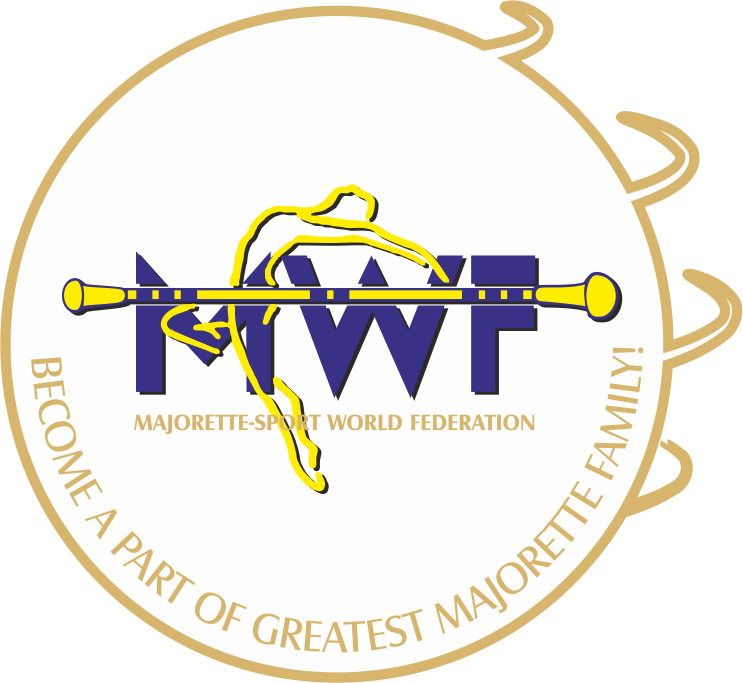      COMPETITION RULEBOOK                          OF                    MAJORETTE SPORTValid from 01.01.2018(update by the Judicial  Commitee 01.10.2017)CONTENTGeneral provisions                                                                                                                           3Competition section BATON abbrev. BAT							                5Competition section POM – POM abbrev. POM						               28Competition section MIX abb. MIX 								               46Competition section BATON FLAG  abbrev. FLAG						               54Competition section CLASSIC BATON							                         59Competition section CLASSIC POM – POM							              63Competition section MACE                                                                                                             67Competition section DRUMM                                                                                                        80The organisation and conditions of the competitions,                                                                    83the course of the competitions 								                                                      GENERAL PROVISIONSCOMPETITION Rulebook defines the principles of work of competitors of MWF, trainers of MWF, and their accompanists. Define procedures for their qualification and classification at competitions and championships, their behavior before, during and after competitions.The Competition Rulebook is a part of the competition rule-system of MWF which include formal rules of the Articles of Association of MWF, and rules of judging too.The main acts of the trial in majorette dancing in MWF are: Competition Rulebook, Judges Rulebook and Code of Judges and Delegates. These three acts have the same power.                                                   ORGANIZATIONAL STRUCTUREIn accordance with the provisions of the Articles of Federation- MWF, Competitors’ Committee- MWF performs the following tasks:Introduction and annually review of Competition Rulebook Preparation for modifications, submitting for MWF- Board Categorization of competitions Organization and execution of seminars for trainers Analysis of trials RIGHTS AND OBLIGATIONS OF CC-MWF MEMBERSObligations for CC- members-MWF are:Annual meeting of Competitors’ Committee takes place after the World Championship of Majorette sport, at the latest date of 15th May. To prepare and annually review Competition Rulebook – MWF. To attend every year at regular Committee-meeting, with preparatory work at home, in accordance with aim of national association and MWF too. The person, who is in charge of updating the Competition Rulebook-MWF, is current President of Competitors’ Committee Deadline to finish updated edition of CR is 30 days after the annual meeting of CC . CC-Members lose their rights if:Don’t attend event for which he/she was appointed, or fail to report justifiable absence timely to                the President of Competitors’ Committee membership of the chosen nations obtained for a period of 4 years                                     DELEGATION OF CC- membersIn every four years each MWF- members have the right to delegate 1 person-as their national representative- to Competitors’ Committee. The committee works with 5 members.If national association is not satisfied with the work of its nominee, recalls and sets new person in place.If a committee-member country doesn’t perform his duties for a calendar year, Management Board of MWF may appoint a new member to replace.Members of Competitors’ Committee should get total coasts of travelling (cheapest solution calculated), accommodation and meal for 1 day, once a year for annual meeting, paid by MWF, at the end of the meeting. With the validity from 01.01.2013.SECTIONS OF COMPETITION:BATON Section - StageBATON Section - DefilePOM PON Section - StagePOM PON Section - defileMIX SectionBATON FLAG SectionDRUM MAJORETTES SectionCLASSIC  BATON  SectionCLASSIC  POM-PON SectionMACE Section                            Competition section BATON Abb. BAT1 or 2 pieces of baton for one majorette2 (duo) baton solo disciplines only for senior majorettesNo additional equipment (scarves, ribbons and etc.) allowed for the BAT competition formation.Continuous contact with the equipment is compulsory in the course of choreography.It is permitted, for one or more competitors to hold 2 or more pieces of equipment at the expense of their partners - but only in a short section of the choreography.The uninterrupted contact with equipment during the choreography is compulsory; the equipment must not be laid on the floor. In the final position and the beginning position, the equipment cannot be lying on the ground without contact with the competitor.Other propsOther props, such as mascot, flags, banners, tables with the indication of the competitors, city, state, sponsor, eventually other objects, are not part of the competition formation.None of these props can be placed in the route of the defile, the competition area or in their protective zones.They can only be placed in the space for the audience, but they may not interfere with the competition performances, or impede the vision of jurors. In this case, in the assessment of performed choreography a penalty will be applied.2. Competitors2.1. Big formations (groups)8 – 25 membersIn the BAT section only girls allowed2.2. Small formationsSolo, duo – trioMini formation  (4-7 members)solo baton men solo two baton -  girls only, only senior3. Age categories cadets – age 6 – 11 yearsjuniors – age 12 – 14 yearsseniors – age 15 years and moreThe month of birth is not decisive, only the age reached in the given calendar year.a) Competitors’ age in small formationsIn small formations (solo, duo – trio and mini) the competitors’ age must match the age categories.One majorette can compete only once in one discipline, for example in section BAT she can participate in the disciplines solo, duo – trio and mini formation.b) Competitors’ age in big formationsIn big formation should the competitors’ age match the age categories, it is allowed to include 20% of competitors older by one age category.Number of group members and limit of older girls is as follows:8 – 12 members, the number of allowed older girls = 213 – 17 members, the number of allowed older girls = 318 – 22 members, the number of allowed older girls = 423 – 25 members, the number of allowed older girls = 5.If the limit of allowed older girls is exceeded, the group will register in the age category according to the older girls, or changes the number of girls in the group.The number of younger girls is not limited. The contestants can be, however, younger only by one age category:for juniors – 6 – 11 yearsfor seniors – 12 - 14 yearsOne majorette can compete in the BAT discipline in multiple big formation age categories, but the age composition of contestants must be kept.The age composition can show in the evaluation of overall impression and compactness.Subgroupin case of teams at least 30% persons mean a subgroup, in case of mini formation at least 2 persons mean a subgroup in all age category.The exact amount of majorettes that makes a subgroup (30%) in big formations is:8      majorettes  2 subgroup9 -11 majorettes 3 subgroup12 - 14 majorettes 4 subgroup15 - 18 majorettes 5 subgroup19 - 21 majorettes 6 subgroup22 - 24 majorettes 7 subgroup       25 majorettes 8 subgroup3. Disciplines3.1. Small formations1. Solo BAT2. Solo BAT man3. Solo 2 BAT /only senior, only girls/4. Duo-trio BAT5. Mini formation BATStage choreography:Area: 12x12 metersProtection zone: 2 metres along the border lines on all sidesTime: between 1:15 and 1:30 min (without the time for arrival and exit).3.2. Big formations (groups)a) Marching defile BAT (separate category) The competition route: 100 meters long, 6 meters wide.The route can have 4 bends.Protection zone: 2 metres behind the side lines and the area behind the final line at the end of the route for final position.Time: max. 3 minutes.b) Stage choreography BAT (separate category) Area: 12x12 metresProtection zone: 2 metres along the border lines on all sidesTime: between 2:30 and 3:00 min (without the time for arrival and exit)Marching defile BAT1. Competition choreography composition1. Preparation at the start.2. March3. Final line crossing.4. Final position, stop figure.2. March defile initiationa) Group arrivalCompeting group must stand ready on the start in front of the starting line.Other teams must not stand immediately behind the starting team and disturb them in any wayb) Time measurementThe duration of defile is measured since the moment the accompanying music starts playing.Stepping over the starting line before the music starts is not allowed; penalization 0,10 point.3. Defile competition choreographya) Discipline charactermarching realization, mainly with the forward movementMarch and forward movement (defile) – the basic element, e.g. marching element (walking, flow step), performed at all time in the march direction. movement technique and step technique have to comply with music and express correctly the discipline character The use of flow step from dancing sport must not prevail.Lifting of competitors in the BAT section is allowed only as an element of final picture at the end of choreography.The use of gymnastic elements in the BAT defile section is allowed in the course of the whole choreography.In the BAT section is it not allowed to use so called roll over (by the baton throw or without the baton throw).In BAT section the acrobatic elements are prohibited.b) Pace uniformityDefile has to have a balanced tempo during the course of the whole competition choreography; long jumps for closing the gap are not allowed stopping and performing the choreography on the spot is not allowed a short stopping or movement in opposite direction is allowed only to change a shape, patternc) Step technique The step has to comply with the rhythm and beat of musicBy the knee lifting the height of knee/ foot lift is not decisive (leg backward), but the knee lifting has to be balanced on both sides.During the step knees have to be relaxed, ankles and soles managed in order to make the step soft, light and flowing. Feet must be put parallel, with the tread on the tip through the belly of the foot.4. Defile conclusion a) Going through the whole route The group has to come through whole competition route and leave it behind the finishing line.If whole group or some competitors remain on the route, it is considered to be a choreography imperfection and each person that did not cross the line is penalized by -0,20p. b) Time measurement  Time measurement is terminated by the moment the group stops behind the finishing line, competitors take up the final position and the music finishes.The decisive moment is the stopping in a final position c) Choreography finish The parade marching is finished by the moment the group stops behind the finishing line and turns back, towards the audience and juryDiscrepancy between the end of music and the end of the parade marching is considered to be a choreography mistake.Stage choreography BAT 1. Competition choreography composition1. Coming without music, always after moderator announcement2. Stopping, opening position (stop figure) 3. Competition program4. Stopping, end of music, final position (stop figure) 5. Leaving (without music)2. Coming on stage a) Arrival characteristics Competitors can come to the area of performance only after being announced by the presenter. If the competitors come earlier, penalization for  premature arrival is given by technical juror              (-0,20p)The coming is performed without musical (acoustic) accompaniment It has to be short, quick and simple; it serves only for taking up the starting position for performance It must not be another „small choreography“ The coming is terminated by the stopping of competitors in the starting position, it has to be adequately differentiated from the competition choreographyTaking up the starting position before the actual choreography is considered to be a greeting, it may be also military salute, dance bow, bow of head, movement of arm, etc.Time measurement at the choreography startTime of the stage choreography is measured without the time for arrival The stage choreography time measurement is commenced at the moment the accompanying music begins.3. Stage choreography performance  a) Characteristics Choreography composition with the baton equipment must include sequence of beats with classic majorette step Music for performance must end simultaneously with the end of choreography, it must not continue, as an accompaniment for leaving the conclusion of choreography has to correspond perfectly with the conclusion of music Discrepancy between music and program conclusion is considered to be a choreography imperfection Competition choreography ends with the stopping of competitors and taking up the final position, it has to be clearly separated (from the movement and music) from the leaving Final position may include military salute, dance bow, bow of head, arm motion etc.b) Inclusion of dancing and gymnastic elements the composition may include components and motives of social or folklore dancing, if they correspond with the music character Gymnastic elements should be included in the program: if they are performed without the program smoothness disruption,if they are not performed without a purpose, but in the connection with an element, with equipment, with shapes and patterns if gymnastic elements are performed only by several competitors in a group or a in mini formation, other members must not be in a static, waiting positionlifting in the baton choreography is allowed only as an element of final picture at the choreography end Competitor lifting in the cadet and junior category is allowed to the height of first floor and seniors the height of second floor.Gymnastic elements in the BAT stage choreography are allowed during the whole course of competition choreography.  In the BAT section it is not allowed to use the so called roll over (by or without baton ejection). In the BAT section the acrobatic elements are forbidden. c) Time measurement by the choreography endTime measurement ends, as soon as the competitors take up their final position and music for competition program endsDiscrepancy between the end of music and the end of program is considered to be a choreography mistake d) Leaving the stage Leaving the stage must happen without music (acoustic) accompaniment. Leaving with music is penalised.the leaving has to be short, quick and simple; it serves only for leaving the competition area it must not be another „small choreography“5. Music for competition formations 5.1. General conditions All choreographies must be carried out with musical accompaniment Composition interpretation may be either orchestra or with accompaniment, so called sang compositions Music adequateness to the age category is rewarded in the overall impression sectionThere may be used whole musical pieces or their parts In the case of musical mix, individual musical motifs (parts) must be from the musical and technical point joined correctly; incorrect connection realisation (technically incorrect switch from one motif to another) is a reason for point deleting (- 0,1 point)5.2. Acoustic media Music is played from compact discs (CD), USB5.3. Defile music Composition in the beat (2/4 or 4/4) with regular beat emphasis, in orchestra version (brass band, symphonic orchestra, etc.), it can be also sang. Music with different rhythm can be also used in a modern style; it must always comply with the discipline nature. 5.4. Stage choreography music Beat and rhythm are not prescribed but the choreography must include a part (section) with so called classical majorette march. 6. Costumes, competitors dresses, visage6.1. General Competitors costumes, their hair style and make-up and the overall visage should comply with the age category, music character and used equipmentColours and their combinations may be chosen by competitors, they can vary in subgroups, on leader costumes (captains) or individual majorette’s costumes.In styles the juror may include aesthetical impact and suitability of costumes, hair styles or make-up for each age category and music.The group name and town or logo and sponsor name cannot be displayed on the costume in any way. 6.2. Costumes in BAT section They must have some elements of traditional majorette costume (cap or its imitation, skirt(dress) or boots). They cannot have a form of a jumpsuit, gymnastic jersey, tricot or swimsuit and it also cannot have a character of a pom-pom costume.In the BAT section there can be used a costume for original theme expression or musical character – but at all times there has to be compliance between the music, costumes and choreography. Suitability and aesthetic effect are always evaluated in the overall effect criteria. In the BAT group choreographies and defile:Boots are compulsory for senior baton groups, optional for juniors and cadets. Trousers are forbidden, but if the choreography theme needs it, they are allowed for  maximum 2 majorettes.The costume may be without sleeves, but it has to cover the thorax, abdominal belt, belly and dorsum. Garrison cap or its imitation on the head is compulsory.  Unsuitable costume is judged by the technical juror – 0,3 point penalisation. In small BAT choreographies: Boots are not compulsory. Trousers are not forbidden, they are allowed if the choreography theme needs it,. The costume may be without sleeves, but it has to cover the thorax, abdominal belt, belly and dorsum. Garrison cap or its imitation on the head is not compulsory. Competitors costume must include at least one of the basic majorette elements (boots, skirt, garrison cap).   Unsuitable costume is judged by the technical juror – 0,3 point penalisation. 6.3. Hairstyle and make-up, visage Must be suitably selected to the competitors age  and choreography character Compact hairstyle and make- up contributes to the overall aesthetic effect7. Assessment criteria Assessment criteria and point awarding are set in such a way as to enable the juror to award all relevant attributes of performed competition choreographyIt is not decisive whether the choreography is performed in classical or modern styleThe relevant evaluation aspects are composition and choreography performance.  Point awarding has to be based on the mistakes, imperfections, but also positives noticed by the juror. By any doubts or misunderstandings it is always decided in favour of the competitor.Characterization of criteria within the „A“ field: CHOREOGRAPHY AND COMPOSITION Jurors in assessing the performance of choreography and group design takes into account the size of the group Low number of members in the group is not the reason for the lower score.Variety and diversity Diversity of elements A juror assesses:Selection and diversity of elements, patterns and shapes (circles, squares, rows, lines, diagonals etc.)changes in shapes and patterns use of dancing and gymnastic componentsif the elements, shapes and patterns are executed by all competitors in a unified way, or in different ways within subgroups originality Diversity in area utilizationFrom the choreographic point of view, the program has to be composed so that the whole competition area is utilized. A juror assesses the utilization of:various directions (forwards, backwards, sideward)various trajectories (straight line, curved line, wavy line, spiral, broken line)moving patternsDiversity in pace Monotonous, unchanging pace is considered as a choreographic imperfection. The competitors should not remain in the same formation, shape, or pattern for too long (more than one musical motif).A juror assesses: segmentation of the program according to musical phrases, frequency of variations after certain number of barsexpression of music character, variability in dynamics and pace of choreography according to musicdiversity of pace, e.g. changing of fast and slow partsOverall impression, expression A juror assesses: suitability of the music for the age category Age balance and group small formation discrepancy Compliance of parade marching structure (start – marching – final position) Compliance of the stage choreography structure (arrival – stopping – program – stopping - leaving) the level of co-operation among competitors in unified compact performance, in group execution the composition should be executed lightly, its difficulty and effort must not be obvious, the choreography should seem to be performed simply and with pleasureContact with audience:the expression has to remain in the sphere of sport, without overplay and affectation, not using theatrical expressions, facial gestures, pantomime, etc. when assessing the expression, the aesthetic expression differs from mere visual impression Outfit (costume):suitability for category, character of equipment and disciplinefor the correct choice of costume, see chapter 6.2. Costume in BAT sectionHairstyle and visage:suitability for category, character of equipment and discipline, character of musicfor the correct choice of hairstyle and visage, see 6.3. Hairstyle and make-up, visage.Basic mistakes in choreography and its performance Repeated and collective mistakes can be included in a form of penalization after the performance is finished. Mistakes in composition: Insufficient diversity and variety of the elements. The shapes are not sufficiently varied Monotonous, non-changing paceInsufficient area utilization (directions, routes) One-sided twirling One-sided dancing conceptUnauthorised acrobatic elements in BAT section.Unauthorised high (three levelled) pyramidsUnauthorised trousers in BAT groups (does not apply to original choreographies in mini BAT)Use of requisites in BAT (mascot, flag, tables, banners, etc.) Errors in musical accompaniment:music that is not appropriate for the age and discipline of competitors incongruous mixture of music, inappropriate series of musical themes and sounds (horn, drumming, whistling ...)The end of the music is not in accordance with the end of musical phrases, violent interruption or stoppage of music or when the volume of music is gradually turned down until complete silence is reached  Character of defile is lost:long choreography at a halt during the performancelong choreography after reaching the finishing linelong jumps and leaps in order to gain time marching backwards and backward stepParts of choreography, during which one of the competitors is elevated in the air and carried by others (authorised is only elevation at the end of choreography as a part of final position).Inclusion of acrobatic elements in BAT section.d) Character of stage choreography is lost: entering the stage when music is already on opening and  final position is missing, the competitors are leaving right after they finish their choreography leaving the stage when music is still on leaving is fast, another choreography follows during the marchingElevation used during the course of choreography (authorised is only an elevation at the end of choreography as a part of final position).Inclusion of acrobatic elements in the BAT section.Mistakes in performance: imbalance and inaccuracy in lines, rows, circles, diagonals The suspense of the pyramid in the final position in BAT the end of the music does not correspond with the end of the performance the competitors do not reach the finish linepart of the choreography is performed outside of the competition area (subgroup) Interruption of the performance by competitors themselves (sees the chapter Course of the competition, point Repetition of competition choreographies). Beneficiation for choreography and its performance The juror can award a bonus for every criterion individually: Compliance of original choreography, music or costume with the choreography theme.High accuracy, balance of the shapes and changes Impressive contact with the audience, excellent overall impressionCharacterization of criteria within the „B“ field MOVEMENT TECHNIQUE When juror awards rhythm coordination and synchrony, he takes into account how difficult the performance is concerning the size of the group. The group size is not a reason for low score Body technique and step technique Posture and rhythmic step represent principal features of aesthetic appeal of majorette sport. Assessed are in particular the following factors: posture of trunk  - considered as an error are: bent back, the shoulders at the front, movement in the bent forward position, stiffnessposture and movements of arms - for error are considered hand movements out of rhythm, holding the fingers in a fist, limp arm in motion and swings, arms raised forward above the level of the shouldersposture and movements of head - unnatural position of the head is considered to be an error (fling back, bow, bending forward with a look down to the foot).step rhythm - step is bound to the rhythm of the music, especially the  non-compliance with rhythm in defile (march on right leg) are considered to be defective demonstrationexecution of tread - tread is executed over the tip or belly of the foot; demonstration is considered to be defective when the tread is executed across the heel, an exception is only a dance elementposition of soles - the feet must be parallel, if the tips are turned in or out during a march it is considered to be an error knee raising - crucial is not the height of the knee lifting or lifting of the heel (leg backward); lifting the pads has to be mutually balanced;  the uneven lifting is considered as an error, the emphasis on one leg, such as the high lifting of the left leg and the mere pull up of the right leg ("claudication").rhythm of dancing elements - demonstration must correspond with the nature of the dancegymnastic elements - the accuracy, range and certainty of demonstration, the connection of the element with the equipment or with the change of the shape/ pattern2) Rhythmic co-ordination and synchronyDemonstration of the choreography by all competitors has to be connected with music so that the nature of the body movements and equipment had a highly accurate connection with the nature and rhythmic components of the music accompaniment. Rhythmic coordination means a perfect harmony of movement of all the competitors with the music, synchronous demonstration, group tact feeling and movement in the rhythm.A juror assesses:expression of music through the movementprecision, distinctness and smoothness of changes in shapes and patterns compactness of moving patternsprecision and link-up of movements in chain reactions, by a fast sequence and in stop actions the same continuity of movement at work with the equipment during equipment changesBasic mistakes in movement technique Repeated and collective mistakes can be included as additional penalizations after the performance is finished.Mistakes in body technique and step:bad posture of the trunkbad posture and movement of the arms bad posture and movement of the head bad step technique Errors in gymnastic elements performanceLoss of balanceIncorrect element performanceFall of a competitorErrors in coordination and synchronization falling out of the rhythm – step, arm movementimprecision when performing dance elementsimperfection by chain reactions in a fast sequenceimprecise, unequal stopping of movement by a stop actionincompact and imprecise pattern movement the movement and music do not finish at the same timegroup tact feeling and rhythmic movement are missing; movement disharmony by all competitors with the musicBeneficiation for movement technique Juror can award a bonus for every criterion individually: perfect synchronisation and sequenced movement of all competitors elegant movement of all competitors Characterization of criteria within the “C” field  WORK WITH EQUIPMENT Work with equipment defines the nature of majorette sport and its aesthetics. It will be evaluated with the respect to age category. While cadets do not have to perform all the elements with baton, juniors and seniors must show all types of elements for obtaining the highest mark. Baton must always be in contact with the competitor.LEVELS- BATONI. LEVEL Dead baton. Dead stick release. Slide. Swing. Sway. Raising, lowering of baton. Invert Arm - round. Pretzel. Arm - holding, hand - holding, conducted arms II.LEVEL Horizontal twirling. Vertical spin with one hand (eight)And all the variations of these free spins in both directions in the right and left hand.LOOP: Right/left hand vertical twirl with wrist; Right/left hand horizontal twirl with wrist. FIGURE 8: Right/left hand vertical figure 8. Right/left hand vertical adverse figure 8. Right/left hand horizontal figure 8. Right/left hand horizontal adverse figure 8. FLOURISH WHIP: Right/left hand flourish whip. Right/left hand adverse flourish, adverse whip. III.LEVEL Includes simple twirl such as: Vertical twirling with both hands („SUN“), in all body positions (in front of the body, behind the head, above the head, next to the body…). Vertical twirling with a circle drawing in front of the body by one hand („STAR“). It can be simple, fast, with body turning, in all directions,... Figures of low and simple baton throw with simple throw and baton catch (at one moment the baton is not in a contact with any part of the body). AERIALS (ejection): Low ejection – under 2 m. Baton rotation in the air is not requested.. Classic ejection: From open hand – from horizontal or vertical position, with right or left. Throw with the end – baton release from hand by the end (locking ball). Classic catch: The capture from the lower part- capture of baton, palm turned upwards The capture from the upper part – baton capture with the palm turned downwards. Toss over: Vertical, horizontal. Various types of throwing and catching. By all members. In sequence. IV. LEVEL TWIRLING between fingers vertically or horizontally, in front of the body, above the head. Simple rolls (360° orbit), simple combinations ROLLS and WRAPs (180° orbit),... Figures of high heavily flying baton with easy ejection and easy catch (for ex. Baton turn in the air with horizontal rotation.) Figures of low heavily flying baton with difficult ejection and catching (under the leg, behind the back). Figures with simple baton toss between majorettes. TWIRLING with fingers: - Right/left hand vertically with 4 fingers. - Right/left hand horizontal with 4 fingers. - Right/left hand vertically with 2 fingers. - Right/left hand horizontal with 2 fingers. - Right/left hand vertically with 8 fingers. WRAP (wrap around the shoulder, wrap around leg, wrap around waist, ...)180°. ROLLS, 360°. Individual elements: Simple baton roll around some body part; for example around the hand, wrist, arm, elbow, neck, leg. Rolls around the hand forwards and backwards. Rolls around the elbow forwards and backwards. Rolls around the stretched arm. Simple combinations of rolls: ½ FISH (half fish) both directions. SNAKE – hand and elbow or elbow and hand – both ways.Figures : 1. Figures of high and heavily flying baton with simple ejection and catching. High ejection - above 2 m. Baton rotation in the air is requested. Classical ejection: From open hand – horizontal or vertical position, with right or left hand. Toss by the end - baton release from hand by the end (locking ball).Classic catch: The capture from the lower part- capture of baton, palm turned upwards The capture from the upper part – baton capture with the palm turned downwards.2. Figures with low and heavily flying baton with difficult ejection and catch. Difficult ejection: From under the arm. From under the leg. From behind the back. Difficult catch: Behind the back – at the waist level behind the back. Under the leg – baton catching under the leg. Above the head – baton catching above the head. Side to side - with your left hand on the right side of the body at the level of the belt and vice versa. Under the arm – baton catching under the arm. Palm – rotation on the palm. V.LEVEL Includes very difficult figures and rotations such as: AERIALS with body movement. Body movement types during the ejection: TRAVELLING – movement to another place during the (march, chasse). STATIONARY – on the spot („attention”, arabesque). SPIN – body rotation on one leg with minimal orbit around 360° (multiple spin, disrupted spin, and spin in reverse direction). Define the height of the leg in SPIN: the tips of toes of the elevated leg has to be above the level of the ankle of the stable leg on the floor. Important is that the SPIN has to be performed fully, it means the circle has to be finidhes /360°/ and the finish position of the leg has to be the same as the start position.AERIALS with 3 elements (throw, spin, catch), 4 elements (ejection, spin, pose, catch) or with several elements (throw, 2x spin, pose, catch) . High AERIALS with difficult ejection and catching. High ejection above 2 m.  Difficult ejection: THUMB FLIP - baton turns around the thumb and leaves the hand (executed from the middle of the baton with vertical and horizontal position, with right and left hand). BACKHAND FLIP – with the use of a wrist, baton release from the hand with backward direction, + turn in the air, catching with the palm turned downwards. THUMB TOSS – throw with the help of THUMB FLIP, more than 2 turns in the air. BACKHAND TOSS - throw with the help of BACKHAND FLIP, more than 2 turns in the air Difficult catching: BACK HAND CATCH – catching with the palm turned towards the opposite direction. BLIND CATCH – catching above the shoulder without looking at the baton. FLIP – constant hand help by constant baton rotation around the thumb. Twirling with 2 batons – execution of figures minimally on the III. level with constant baton twirling. Rolls combinations – connection of 2 or more elements (snake with open hand, elbow – hand – hand – elbow …). Smooth rolls –uninterrupted movement in the area, time and sequence, continuous repetition of the same roll (fish, 4 –elbow ...). For the work with BAT it is possible to award 10 points max. in a following way for elements that are mainly: I. LEVEL – max. 7,50 points II. LEVEL – max. 8,00 pointsIII. LEVEL – max. 9,00 pointsIV. LEVEL – max. 9,40 pointsV. LEVEL – max. 10,00 pointsCOMPULSORY ELEMENTS FOR BAT equipment For CADETS 3 elements:  2 x simple low throw ( 1x all members, min. 1x subgroup).   1 x short toss between all members.  Use of minimally 5 various elements from levels 1-2-3 executed equally with right and left hand. For JUNIORS 4 elements: 2 x high throw without spin (1x all members, min. 1x subgroup). 1 x high throw with a spin (360°) all members (incorrectly performed SPIN will NOT be accepted as compulsory!)1 x long toss (exchange of batons) by all members. Use of min. 7 various twirling elements from levels 1-4, executed equally with right and left hand. Twirling elements must be executed smoothly, in combinations, throws from smooth twirling.  For SENIORS 6 elements: 2 x high throw without spin (1x all members, min. 1x subgroup). 2 x high throw with a spin (360°) (1x all members, min. 1x subgroup). (incorrectly performed SPIN will NOT be accepted as compulsory!)2 x long toss (exchange of batons) 1x between all members, 1x amongst the subgroup. Use of min. 7 various twirling elements from levels 1-5 and flips executed equally by right and left hand. Twirling elements must be executed smoothly, in combinations, throws from smooth twirling, catching If the compulsory elements are not executed, 0,40 point for each missing element is pulled off. 1. Choice, diversity and difficulty of elementsThe juror evaluates to which extend includes the choreography composition: a) Twirling, special twirling, other  manipulations Basic twirling, circles, sways, eighths. Rolling, sliding, scroll and spin around different parts of the body, an injection of baton below the knee, etc.Position and the inclusion of hands when arms are pointing down, sideways or up, exchange of baton from one hand to the other, the total use of the right and left hands. The use of other parts of the body, turning around the waist, neck ... b) Throwing, catching and tossingThe throw of one or more batons, the throw of the without rotation, easy throwVertical rotation, horizontal rotation, synchronized rotation (is considered to for virtuosity), monitored is the speed of rotation.The subsequent or progressive demonstration, in a subgroup, between two majorettes, among several sub-groups, during the shape changeThe distance of competitors during the toss, (short toss - less than 2 m, long toss - further than 2 m).The height of toss and the way of catching (low toss - below 2 m, high toss - over 2 m /measuring form the shoulders of majorette/ ,catching in front of body, behind body, under leg etc., the baton may be caught at the end (tip) or at the centre).Demonstration with multiple spin, pirouettes or other element during the throw and equipment flight, catching after the spine, pirouette, or other elementc) Cooperation and position of competitorsFace to each other, sideways to each other, back to back, the simultaneous toss amongst the whole group or in small formations, finish in a short period of time or during a change of shape.The inclusion and linking of accompanying elements – during a demonstration the composition of the choreography should not only include the pieces of separate elements with equipment, where the competitor is only waiting for the equipmentDuring the entire choreography the elements with equipment should be choreographed in tune with the movements of the competitors, gymnastic or dancing elements. 2. Certainty of executionThe juror assesses: a) The impact of the equipment fall on the course of the competition choreographyInterruption of group or individual performance. The extent of auxiliary dance elements use (sidestep, suspension knees, bending backward, steps, etc.).Raise the equipment immediately after the fall, or not raising of the equipment to the end of the choreography. b) Frequency of equipment falls Separate or repeated equipment fall by one or more competitors, the errors executed by individuals, sub-group or by the whole groupc) The circumstances of the equipment fallTechnically ungoverned element. Demonstration of unusually difficult technical element. The impact of the weather (wind, rain, cold, sun), technical parameters (slippery competition area, lighting)The option to pick up the fallen equipment in the case of a raised competition area (podium)d) Lifting of equipment on the competition area with assistanceOther contestants may pick up the fallen equipment and hand it to the contestant, but he/she has to be a part of the currently presented formation. e) Lifting of equipment outside of the competition area with assistance Other contestants may pick up the fallen equipment but they have to be members of the group which currently presents the choreography. The fallen equipment may be handed in by an organizer assistant but he may only put the fallen equipment to the border of the competition area.  The person that picked up the fallen equipment may not wave with it, roll it on the competition area, run with it or interrupt the jury´s view by any other way and so interfere with the course of the choreography. Handing over of equipment by a random viewer is tolerated.f) Contact with equipment in the course of the choreographyIn the course of choreography it is allowed for 1 or more competitors to have 2 pieces of equipment, to the detriment of other competitors, such a situation may be only temporary, and the contestants must use the equipment, not to hold it without moving.Baton is always in contact with the contestant, it must not be laid on the ground.g) Contact with the equipment at the end of the choreography. The contestants must end the choreography so that the equipment is in contact with any part of their body, not with the equipment left on the ground without contact with the contestant. Contact with one equipment by more than one contestant or of one contestant by more than one equipment is permitted. Basic mistakes by the work with equipmentRepeated and group errors are subject to the additional penalty after the end of the choreography.a) Errors in the competition choreography. Catching of baton with side step, bent knees, or bent  forward Catching of baton with shape interruption – side step, running away from the shape. Different series of movements during handling of the equipment and during the equipment exchanges. Faulty hand position during the manipulation with equipmentLoss of contact with the equipment – when it lies on the floor for too long. b) Insufficient difficulty. Small element diversity, monotonous equipment use. Incomplete content of twirling elements and manipulations included in the choreography. Missing throw with a spin or other combinatory elements. Missing high baton throws during the marching defile or stage choreography in juniors and seniors group by the whole group or subgroup. Missing long baton tosses during the marching defile or stage choreography in juniors and seniors group by the whole group or subgroup. Beneficiation for work with equipment  Awarded only in the case that the element was performed without errors or nearly without errors by the whole group or sub-groupJuror may grant beneficiation in each of the criteria separately:Original new element, new element performance.  Choreography with multiple spin; added or connected element. Synchronised choreography execution, excellent choreography execution, excellent cooperation by all choreography contestants. PENALISATIONSa) Time violation For each second over the time limit – 0,05 point is deduced /technical juror/ In defile over 3:00 min. In big formation stage choreography under 2:30 and over 3:00 min. In small formation stage choreography under 1:15 and over 1:30 min. b) Equipment fall Penalised: Each equipment fall individually – 0,05 point / technical juror / The distortion of the shape, when lifting a fallen equipment – points awarding juror - evaluated in the field "A"The abandonment of a fallen equipment on the ground until the end of the choreography, unless it is a case of falling just before the end of the choreography - points awarding juror - evaluated in the field "A"The use of redundant equipment - points awarding juror - evaluated in the field "A"Not penalised: Equipment leaves the competition areaOverstepping the stage area when retrieving the equipmenthanding of fallen equipment by other competitor or other personc)   Penalisation for incorrect competition courseCompetitors are not ready for competition after it has been announced by the moderator – 0,10 point/technical juror/ Entering the stage before the speaker’s announcement – 0,2 point /technical juror/Music is not ready  - 0,10 point /technical juror/Transcription of music is of low technical quality, bad mix – 0,10 point /technical juror/Failure to comply with  the costume requirements, falls of costume parts – 0,10 point /technical juror/Unauthorised costumes for BAT – 0,30 point /technical juror/Missing garrison cap in BAT groups and defile – 0,30 point /technical juror/Missing boots in BAT groups and defile – 0,30 point /technical juror/Performance is interrupted by competitor – disqualification /technical juror/Unauthorized means of communication between competitors – 0,10 point /technical juror/Competitor´s balance – 0,10 point /technical juror/Competitor´s fall – 0,30 point /technical juror/Missing security by elevation – 0,30 point /technical juror/Unauthorised lifting and throwing of contestants in relevant age category, forbidden use of three levelled pyramids in all age categories – 0,40 point /technical juror/Use of elevation during the choreography in BAT section – 0,40 point /technical juror/Choreography on one spot during defile – 0,10 point /technical juror/Not crossing the finish line – 0,20 point per person not crossed /technical juror/Onset, leaving with music – 0,50 point /technical juror/Missing stop figure – 0,10 point /technical juror/The equipment is not in contact with the competitor by the stop figure - 0,50 point /technical juror/Missing compulsory BAT elements – 0,4 point for each missing element /technical jurorOverstepping the line (for each person) – 0,10 point /technical juror/ Unauthorized communication between leaders and competitors – giving instructions to competitors during the performance - 1 point /technical juror/Forbidden use of acrobatic elements and so called roll over in BAT section – 1 point – point awarding juror – assessed in the field “A”Competition Section POM POM abbrev. POMTwo basic pieces of pom-pom per one competitor. No other additional equipment (scarfs, ribbons and others) are for POM competition choreographies authorised.In the POM section the equipment cannot be laid on the floor, only with the exception if it is in favour of lifting security or by the wave or picture formation ( max. 4 beats – 2 seconds), or by challenging acrobatic and gymnastic elements.Uninterrupted contact with equipment during the whole choreography course is compulsoryIt is allowed for one or more contestants to hold 2 or more pieces of equipment at the expense of their partners – but only in a short part of the choreography.In the final position and the beginning position, the equipment cannot be lying on the ground without contact with the competitor.1. Other propsOther props such as mascots, flags, banners, boards with the name of the competitors, city, state, sponsor, and eventually other objects are not a part of the competition performance.None of these props must be placed in the route of the marching parade, in the competition area or in their protective zones. They can be placed only in the spectator zone. But even there they must not interfere with the competition performance or obstruct the view of the jurors. If such a case occurs, the result will be the penalization of the competing formation.2. Competitors2.1.   Big formations (groups)8-25 membersIn section POM there can be 1/6 of boys, only in the case that the group has more than 12 membersSmall formationsSolo, duo – trio, mini formation girls onlyMini formation 4-7 members.3. Age categories cadets – age of 6 – 11 years  juniors – age of 12 – 14 years  seniors – age of 15 years and more The month of birth is not decisive, but the age reached in given calendar year.Age in small formations In solo- formations (solo, duo-trio and mini) the age of all the competitors must comply with the relevant age category. The same majorette can compete only once in one discipline , for example in the POM section, she can compete in the disciplines solo, duo-trio and mini-formationAge in big formationsIn case of formations, the age of the competitors should comply with the relevant age category it is allowed to have 20% of older majorettes by one age group The number of group members and the limit of older girl is:8-12 members, number of older girls allowed = 213-17 members, number of older girls allowed = 318-22 members, number of older girls allowed = 423-25 members, number of older girls allowed = 5.If the age limit is exceeded  the group can register in the category for the oldest members  or group can change the number of majorettes The number of younger members in the group is not limited. Competitors can be younger only by one age category:for juniors – 6 – 11 years for seniors – 12 – 14 years. One majorette can compete in the POM discipline in various age categories in big formations, but the age composition has to be kept.The age- composition of a group can affect the overall impression and compactness evaluation.Subgroupin case of teams at least 30% persons mean a subgroup, in case of mini formation at least 2 persons mean a subgroup in all age category.The exact amount of majorettes that makes a subgroup (30%) in big formations is:8        majorettes  2 subgroup9 - 11 majorettes 3 subgroup12 - 14 majorettes 4 subgroup           15 - 18 majorettes 5 subgroup19 - 21 majorettes 6 subgroup22 - 24 majorettes 7 subgroup25        majorettes 8 subgroup  4. Disciplines4.1. Small formations1. Solo POM3. Duo- trio POM4. Mini formation: POMStage choreography:area: 12x12 metresthe protective zone: 2 metres along the side lines of all sides of the stage time: between 1:15 and 1:30 minutes (not including the time for entrance and exit)4.2. Big formations (groups) a) POM Marching defile (separate category) Competition route: 100 metres long, 6 metres wide. Route can have up to 4 bends Protective zone is 2 metres along the side lines and additional space behind the finish line for the final positionTime: 3 minutes maximumb)  Stage formation POM (separate category) Stage: 12x12 metres.Protective zone is 2 metres along the side lines of all the sides of stage Time: Between 2:30 and 3:00 minutes (excluding time for entrance and exit)POM Marching parade1. Composition of the competition choreography1. Preparation on the start line2. Forward movement  3. Passing the finishing line4. Final position, stop figure2. Commencement of the marching a) Coming of the group Starting group stands prepared in front of the starting line Other teams must not stand immediately behind the starting team and disturb them in any way b) Time measurementThe duration of parade marching is measured since the moment the accompanying music starts playing Stepping over the starting line before the music starts is not allowed; penalization 0,10 point.3. Defile competition composition Discipline character marching realization, mainly with the forward movement movement technique and step technique have to comply with music and express correctly the discipline character Pace uniformity parade marching has to have a balanced pace during the whole competition route, it is not allowed to use long jumps in order to „close the gap“ stopping and performing the choreography on the spot is not allowed a short stopping or movement in opposite direction is allowed only to change the shape, patternStep technique the step has to comply with the rhythm and beat of the music By the knee lifting the height of knee/ foot lift is not decisive (leg backward), but the knee lifting has to be in balance on both sides.During the step knees have to be relaxed, ankles and soles managed in order to make the step soft, light and flowing. Feet must be put parallel, with the tread on the tip through the belly of the foot.4. Conclusion of defile a) Going through the whole route The group has to come through whole competition route and may leave it only behind the finishing line If whole group or some competitors remain on the route, it is considered to be an imperfection of choreography and each person that did not cross the line is penalized b) Time measurement Time measurement is terminated by the moment of group stopping behind the finishing line, competitors take up the final position and the music for competition composition finishes.Decisive moment is stopping in the final position c) Termination of the parade marchingThe competition defile is ended by the moment when the group stops behind the finishing line and turns back, towards the audience and juryDiscrepancy between the end of music and termination of the defile is considered to be a mistake in choreographyStage choreography POM1. Composition of competition formationComing without music, always after moderator announcementStopping, opening position (stop figure) Competition programStopping, end of music, final position (stop figure) Leaving (without music)2. Coming on stage Character of arrival:Competitors can come to the area of performance only after being announced by the moderator. If competitors come earlier, penalization for  premature arrival is given by technical jurorThe coming is performed without musical (acoustic) accompaniment It has to be short, quick and simple; it serves only for taking up the starting position for performance It must not be a further „small choreography“ The coming is terminated by the stopping of competitors in the starting positionTaking up the basic waiting position before the actual choreography is considered to be a greeting; it may be also military salute, dance bow, bow of head, movement of arm, etc.Time measurement at the choreography startTime of the stage choreography is measured without the time for coming Time measurement of the stage choreography is commenced at the moment of the accompanying music beginning.Time measurement by the choreography endtime measurement ends as soon as the competitors take up their final position and music for competition program endsdiscrepancy between the end of music and termination of program is considered to be a mistake of choreography Leaving the stageLeaving the stage must be without music (acoustic) accompaniment. leaving with music is penalisedthe leaving has to be short, quick and simple; it serves only for leaving the competition areait must not be a further „small choreography“5. Music for competition formations	5.1. General conditionsAll formations must be carried out with musical accompanimentThe choice of music for pom pom formation is freeTact and rhythm are not given, but choreography has to include a part (section) with so called classic majorette march.Music adequateness to the age category is rewarded in the overall impression sectionThere may be used parts of musical pieces or their parts.In the case of musical mix, individual musical motifs (parts) must be from the musical and technical point joined correctly; incorrect connection realisation (technically wrong switch from one motif to another) is a reason for point deleting (- 0,1 point)5.2. Acoustic mediaMusic is played from compact discs (CD), USB6. Costumes, competitors dresses, visage6.1. GeneralCompetitors costumes, their hair style and make-up and the overall visage should comply with the age category, music character and used equipmentColours and their combinations may be chosen by competitors, they can vary in subgroups, on leader costumes (captains) or individual majorette’s costumes.In styles the juror may include aesthetical impact and suitability of costumes, hair styles or make-up for each age category and music.On the costume there must not be displayed in any way the group’s name and town or a logo and sponsor’s name6.2. Costumes in the POM categoryPom-pom disciplines character allows to use whatever costume, for ex. show dance, disco dance etc.The costume may but must not include elements of traditional majorette dressDecisive is the music, dance style and themeHair style, make-up, visageMust be suitably selected to the age of competitors and character of sets Compact hairstyle and make- up contributes to the overall aestheticsAssessment criteriaCriteria for evaluation and awarding points are defined, so the juror has to evaluate and award the points for all the substantial attributes of the competition choreography that is being performed.It is not decisive whether the choreography is performed in classic or contemporary styleEssential for awarding the points is the composition of choreography and how it is performedAwarding the points must be based on the mistakes, faults and also positive aspects that are observedIf there is any doubt, the decision is in favour of the competitorsCompulsory elements in the POM sectionIf the compulsory elements are not performed, 0,40 point is deleted for each missing element.CADETS:3 different gymnastic elements, jumps or elements of flexibility. - must be performed by 30% of formation in the same time ! Maximum number of acrobatic element in solo, duo-trio and mini formation is 6 times in   choreography. For big formation the maximum number is 12 times in choreography. It is considered if it is performed by either one competitor, subgroup or all competitors. If they perform acrobatic element in cascade in one eight, one after another, the judges count it as one of 6 maximum elements/or 12 if it is big formation. Overreaching of allowed acrobatics elements– 1 point – point awarding juror – assessed in the field “B”Elevation in cadet is not compulsory. But it is allowed to elevate one competitor to the height of first level. Elevation may be a part of the final position.Must perform at least 5 different elements form three known levels of work with POMEjection of competitors is prohibited.Three levelled pyramids are prohibited.JUNIORS3 different gymnastic elements, jumps or elements of flexibility. - must be performed by 30% of formation in the same time !Maximum number of acrobatic element in solo, duo-trio and mini formation is 6 times in choreography. For big formation the maximum number is 12 times in choreography. It is considered if it is performed by either one competitor, subgroup or all competitors. If they perform acrobatic element in cascade in one eight, one after another, the judges count it as one of 6 maximum elements/or 12 if it is big formation. Overreaching of allowed acrobatics elements– 1 point – point awarding juror – assessed in the field “B”Compulsory is one combination of minimum 2 different elements (acrobacy, gymnastics) – 30% of formation at the same time.Combination can consist of any number of elements. For ex. when junior have combination of two elements and they perform three is will be considered as compulsory element of combination.Elevation (or pyramid), 2 times in stage choreography, 1 time in small formation, 2 times in defile (min. 4 counts/numbers). In defile is elevation in cat. Junior compulsory as a part of final position. - Pyramid (lifting) does not have to be static (turning, moving…) but it has to last for at least 4 counts/numbers (not seconds). In that case it will be accepted as compulsory. If the pyramid is on the end of performance the 4 count rule is not necessary.Elevation of competitors is for juniors allowed to the height of 1st levelIn choreography the elevated competitor must be secured by another 1 competitor. Missing security – penalisation – 0,3 by technical juror.The group leader is fully responsible for the security of competitors during the whole competition performance.Must perform at least 7 different elements form three known levels of work with POMThree levelled pyramids are prohibited.Throwing of competitors is prohibited.SENIORS:3 different elements of floor exercise, jumps and elements of flexibility. - must be performed by 30% of formation in the same time !Maximum number of acrobatic element in solo, duo-trio and mini formation is 6 times in choreography. For big formation the maximum number is 12 times in choreography. It is considered if it is performed by either one competitor, subgroup or all competitors. If they perform acrobatic element in cascade in one eight, one after another, the judges count it as one of 6 maximum elements/or 12 if it is big formation. Overreaching of allowed acrobatics elements– 1 point – point awarding juror – assessed in the field “B”Compulsory is combination of minimum 3 different elements (acrobacy, gymnastics). – 30% of formation at the same time - combination can consist of any number of elementsElevation (or pyramid), 2 times in stage choreography, 1 time in small formation, 2 times in defile (min. 4 counts/numbers). In defile is elevation in cat. Senior compulsory as the part of final position - Pyramid (lifting) does not have to be static (turning, moving…) but it has to last for at least 4 counts/numbers (not seconds). In that case it will be accepted as compulsory. If the pyramid is on the end of performance the 4 count rule is not necessary.High elevation in senior category – above the shoulder level is acceptable. Max. elevation by seniors is second level (2. Floor)In choreography there must be the elevated competitor secured by another 1 competitor. Missing security – penalisation – 0,3 by technical juror.The group leader is fully responsible for the security of competitors during the whole competition performance.Must perform at least 7 different elements form three known levels of work with POMThree levelled pyramids are prohibited.Throwing of competitors is not prohibited.FOR ALL CATEGORIES All kind of elements of acrobatic and gymnastic elements are allowed except flips back and forth from the placeOnly correctly performed items can be accepted Pompon must not be put down, except in favour of the safety of lifting and acrobatic elementsPompon must move during the whole performancePompon choreography should include - at least 50 % of dance elements and formations  - it’s dance-sport and on that is the focus Used dance technique of performance must be clearly visible The use of patterns with pom-pom/shapes is compulsory in all age categories – min. 2 times for a group and 1 time for mini formation. Wave with pompons is compulsory in all age categories -  at least 2 times required  for groups, one time for mini formation, connected with music (rapid development, accurate implementation)The wave and patterns with pom poms are not compulsory elements in the POM solo, duo-trio categoryAt the beginning and by the stop figure (where there is the elevation used) the equipment must be in contact with the competitors (it must not be put on the floor, one competitor can hold the equipment of other competitor)Characterization of criteria within the „A“ field: CHOREOGRAPHY AND COMPOSITION Jurors in assessing the performance of choreography and group design takes into account the size of the group Low number of members in the group is not the reason for the lower score.1. Variety and diversity Diversity of elements A juror assesses:Selection and diversity of elements, patterns and shapes (circles, squares, rows, lines, diagonals etc.)changes in shapes and patterns use of dancing and gymnastic components the elements, shapes and patterns are executed by all competitors in the same way, or in different ways in subgroups originality Diversity in area utilizationFrom choreographic point of view, the program has to be composed so that whole competition area is used. A juror assesses the use of:various directions (forwards, backwards, sideward)various trajectories (straight line, curved line, wavy line, spiral, broken line)moving patternsDiversity in pace Monotonous, unchanging pace represents a choreographic imperfection. The competitors should not remain in the same formation, shape, or pattern too long (more than one musical motif).A juror assesses: segmentation of the program according to musical phrases, frequency of variations after certain number of barsexpression of music character, variability in dynamics and pace of choreography according to musicdiversity of pace, e.g. changing of fast and slow parts2. Overall impression, expression A juror assesses: suitability of the music for the age category an effect of the age composition of the group or small formationwhether the structure of parade marching (start – marching – final position) was kept whether the structure of stage choreography (coming – stopping – program – stopping - leaving) was kept the level of co-operation among competitors in unified compact performance, in group execution the same technical perfection and motion maturity of all membersthe program as a whole has to be executed lightly, its difficulty and effort must not be obvious, the choreography seems to be performed simply and with pleasureContact with audience:the expression has to remain in the sphere of sport, without overplay and affectation, not using theatrical expressions, facial gestures, pantomime, sing etc.; when assessing the expression, the aesthetic expression differs from mere visual impression Outfit (costume): suitability for category, character of equipment and disciplinefor the right choice of costume see chapter 6.2. Costume in POM sectionHairstyle and visage:suitability for category, character of equipment and discipline, character of music for the right choice of hairstyle and visage see the chapter 6.3. Hairstyle and make-up, visageBasic mistakes in choreography and its performance Repeated and collective mistakes subject to additional penalization after the performance is finished. Mistakes in composition: Insufficient diversity and variety of the elements. The shapes are not sufficiently varied Monotonous paceInsufficient area utilization (directions, routes) One-sided dancing conceptToo many elements of gymnastic and acrobatic elementsUnauthorised acrobacy: flip from placeUnauthorised high (three levelled) pyramids  Use of requisites in POM (mascot , flags, tables, banners etc.) Mistakes in musical accompaniment:music that is not appropriate for the age of competitors and for the discipline incongruous mixture of music, unsuitable series of musical motifs and sounds (horn, drums, whistles…)the music is not in unity with the end of musical motif, violent interruption or stopping of music or when the volume of music is gradually turned down until complete silence is reached c)  Character of defile is lost:long choreography at a halt during the performance long choreography after reaching the finishing linelong jumps and leaps in order to gain time long marching backwards and backward steptoo many elevation figuresCharacter of stage choreography is lost: entering the stage with music opening position is missing, final position is missing, the competitors leave right after they finish their choreography leaving the stage when music is still on leaving is not fast enough, another choreography during leaving followsMistakes in performance: imbalance and inaccuracy in lines, rows, circles, diagonals wobbly pyramids the end of the music does not correspond with the end of the performance  the competitors do not reach the finish linepart of the choreography is performed outside the competition area (subgroup) weak movement expression through music in the preformed competitionInterruption of the performance by competitors themselves (see chapter Competition course, point Repetition of competition choreographies).Beneficiation for choreography and its performance The juror can award a bonus for every criterion individually: the consistency of the original choreography, music or costume with the theme of the choreography high accuracy, balance of the shapes and changes  impressive contact with the audience, excellent overall impressionCharacterization of criteria within the „B“ field MOVEMENT TECHNIQUE When juror awards rhythm coordination and synchrony, he takes into account how difficult the performance is concerning the size of the group. Only size of the group is not a reason for low score1. Body technique and step technique Posture and rhythmic step represent principal features of aesthetic appeal of majorette sport. Assessed are in particular the following factors: posture of trunk – bent back, shoulders in front, movement bent forward, stiffness are considered to be an errorposture and movements of arms – hand movements outside the rhythm, fingers closed in fist, lifeless shoulders by movement and turns, arms raised over the shoulder level are considered to be an errorposture and movements of head – unnatural head position is considered to be an error (bent backwards, to the side, bent forwards with the look down at feet)step rhythm – the step is bound to the music rhythm, especially in defile the inconsistency in the rhythm (march on the right leg) is considered to be a faulty demonstrationexecution of tread – the tread is executed of the tip or belly of the foot, tread over the heel is considered for an error, exception is the dance element.position of soles – soles have to be balanced, tips bent inwards or outwards during the march are considered to be an errorknee raising - By the knee lifting the height of knee/ foot lift is not decisive (leg backward), but the knee lifting has to be in balance on both sides.rhythm of dancing elements – the performance has to comply with the dance charactergymnastic elements – accuracy, extend and preformation confidence, connection of the element with the equipment or with the shape change2. Rhythmic co-ordination and synchronyChoreography performance by all competitors should be connected with the music so that the body movement character and equipment movement has a very precise connection with the character and rhythmic parts of musical accompaniment. Rhythmic coordination means a perfect harmony of movement of all the competitors with the music, synchronous demonstration, group tact feeling and movement in rhythm. A juror assesses:expression of music via movementprecision, distinctness and smoothness of changes in shapes and patterns compactness of moving patternsprecision and linking of movements by chain actions in a fast follow up and stop actionscontinuity of movement at work with equipment, during equipment changesBasic mistakes in movement technique Repeated and collective mistakes can be included as additional penalizations after the performance is finished.Mistakes in body technique and step:bad posture of the trunkbad posture and movement of the arms bad posture and movement of the head bad technique of stepsMistakes in performing gymnastic elementsLoss of balanceIncorrect element performanceFall of a competitorMistakes in performing acrobatic elements.Loss of balanceIncorrect element performanceFall of a competitorMistakes of coordination and synchronization falling out of the rhythm – steps, arm movementsimprecision when performing dance elementsimprecision by chain actions in a fast follow upimprecise, unequal element stop actionnon compact and imprecise movement patterns incongruous end of music and movementgroup tact feeling and rhythmic movement, incongruent movement of all competitors with the musicBeneficiation for movement technique Juror can award a bonus for every criterion individually: perfect synchronisation and sequence of all competitors movements elegant movement of all competitors during the performanceUse of challenging gymnastic and acrobatic elements performed precisely minimally by the subgroup of competitorsCharacterization of criteria within the C field WORK WITH EQUIPMENT Work with equipment defines the nature of majorette sport and its aesthetics. It is assessed by taking into account the age category. POM – POM – levels I.LEVELdead – non-moving pom pom, the competitor holds it only – does not work with itcompetitor performs the dancing elements, shaking, circles, jumps, steps, movements, march and pom-pom only holds in her handshaking of pom-pom during the whole choreographyII.LEVELAERIALS (ejection) to the height of 1m low and easy throwing of one or both pom poms in front of the bodySimple Exchange from one hand to another and backShort Exchange of mini formation within the group/subgroupIII.	LEVELAny kind of turning around any body part (around the waist, hand, stretched arm, leg....)Throwing and exchange of pom poms between the right and left hand with the use of gymnastic and acrobatic elementsAERIALS (ejection) with the body movement in the height of 2 m and higher.Travelling – moving to other place during the throw (march, chasse...)STACIONARY – on one place („attention“, arabesque, pose).SPIN – body rotation on one leg with minimal turn for 360° (multiple spin, disrupted spin, spin in opposite direction).Any throwing of pom pom with difficult catch (under the leg, behind the back, over the head…)Difficult throwing  of pom-pom (under the shoulder, under the leg, from behind the back…) with any kind of catchExchange of equipment between all members (except the captain)Sliding of pom-pom /rolling/ along the arm, leg, back…For work with equipment pom pom may award max. 10 points and min. 8,00 in the following  way: in the case that prevail elements from:I. Level:  min. 8,00   max.   8,50II. Level:  min.8,50   max.   9,00III. Level: min. 9,00  max.  10,00the juror may grant bonification for excellent and original work with equipment so the points can be even higher with a maximum of 10,00 points.1. Choice, diversity and difficulty of elementsThe juror assesses to what extend the choreography composition includes:Basic workHolding of pom pom in one and other hand – circles, circling in the combination with dance elements, steps, jumps...Individual work - scrolling, rolling on the body, shifting around hand, knee, turning …b) Ejection, Shifting, Exchange of equipmentEquipment Exchange – simple (for ex. Submission, from one hand to the other one…)Reshuffle/toss of equipment between competitorsthrowing up to 1 metrethrowing above 1 metreDifficult throwing and difficult catching – in the front part of the body, behind the body, under the leg…Exchange of equipment between competitors /they must not be put on the floor/.Work with the equipment by turning, pirouettes, gymnastic elements and acrobatic elements, ejections.c) Cooperation and position of competitorsFacing each other, side to side, back to back, simultaneous throw amongst the whole group or amongst a small formation performed in a short time span or during the shape changeInclusion and connection of following elements – composition of choreography should not include only parts of individual elements of work with equipment where the competitor waits for the equipment during the performance.Elements with equipment should be choreographically harmonized with competitors, their movements and dance, used in the area, combined with gymnastics, acrobatic and dancing elements – during the whole choreography2. Certainty of element performance The juror assesses: a) The influence of equipment fall on the competition choreography Interruption of group or individual performance. The extend of helping dance elements use (side step, knee suspension, bending backwards, steps etc.). Equipment pick up immediately after the fall or it is not picked up until the end of choreography. b) Equipment fall frequency Individual or repeated fall, by individual competitor or by several competitors, errors performed individually, by a subgroup or by the whole group.c) Circumstances of equipment fallTechnical element imperfectionElement is unusually technically difficultWeather influence (wind, rain, coldness, sun), technical stage parameters (slippery stage, light)Possibilities of equipment pick up in the case of elevated stage (podium)d) Picking up of equipment with the help of someone elseAnother competitor may pick up the equipment and give it to the competitor, but it has to be a member of the competition formatione) Picking up of equipment outside the competition area with assistance Other competitors may hand in the equipment but they have to be members of the group that is currently performing its choreography. Fallen equipment can be handed in by an organizer assistant but he may only put the fallen equipment to the border of the competition area.  The person that picked up the fallen equipment may not wave with it, roll it on the competition area, run with it or interrupt the jury´s view by any other way and so interfere with the course of the choreography. Handing over of equipment by a random viewer is tolerated.f) Contact with equipment in the course of the choreographyIn the course of the choreography it is allowed for competitors to have 2 pieces of equipment, but it has to be constantly used during the whole choreography, it must be constantly at workThe competitor may stay without the equipment for a short time span to the detriment of her partners – this situation is only contemporaryIn the pom-pom section it is permitted to put the equipment down by difficult gymnastic, acrobatic elements and by elevation.g) Contact with the equipment at the end of the choreography. At the end of the choreography by the stop figure – in the case of elevation – pom-pom has to be in contact with contestants (one competitor may hold the equipment of another competitor).In the final position the equipment may not be laid on the floor without the contact with the competitor. Basic mistakes by the work with equipmentRepeated and group errors are subject to the additional penalty after the end of the choreography.a) Errors in the competition choreography. Catching of pom-pom with side step, bent knees, or bent  forward Catching of pom-pom with shape interruption – side step, running away from the shape. Chaotic exchange of pom-poms.Loss of balance or fall by the work with pom-pom, by the exchange of pom-pomLoss of contact with the equipment – when it lies on the floor for too long. b) Insufficient difficulty. Small element diversity, monotonous equipment use. Insufficient work with pom equipment according to the POM levels. Missing compulsory elements /waves, shapes/.Beneficiation for work with equipment  Awarded only in the case that the element was performed without errors or nearly without errors by the whole group or sub-group Juror may grant beneficiation in each of the criteria separately:Original new element, new element performance, new idea by the work with equipment.  Flawless work with equipment connected with more demanding gymnastic or acrobatic element. Original play with pom-pom colours and costume colours.PENALISATIONSa) Time violation For each second over the time limit – 0,05 point is deduced /technical juror/ In defile over 3:00 min. In big formation stage choreography under 2:30 and over 3:00 min. In small formation stage choreography under 1:15 and over 1:30 min. b) Equipment fall Penalised: Each equipment fall individually – 0,05 point / technical juror / Wave distortion (for each distortion) - 0,05 point / technical juror /The distortion of the shape, when lifting a fallen equipment – points awarding juror - evaluated in the field "A"The abandonment of a fallen equipment on the ground until the end of the choreography, unless it is a case of falling just before the end of the choreography - points awarding juror - evaluated in the field "A"The use of redundant equipment - points awarding juror - evaluated in the field "A"Not penalised: Equipment leaves the competition areaOverstepping the stage area when retrieving the equipmenthanding of fallen equipment by other competitor or other personc)   Penalisation for incorrect competition courseCompetitors are not ready for competition after it has been announced by the moderator – 0,10 point/technical juror/ Entering the stage before the speaker’s announcement – 0,2 point /technical juror/Music is not ready  - 0,10 point /technical juror/Transcription of music is of low technical quality, bad mix – 0,10 point /technical juror/Failure to comply with  the costume requirements, falls of costume parts – 0,10 point /technical juror/Performance is interrupted by competitor – disqualification /technical juror/Unauthorized means of communication between competitors – 0,10 point /technical juror/Competitor´s balance – 0,10 point /technical juror/Competitor´s fall – 0,30 point /technical juror/Missing security by elevation – 0,30 point /technical juror/Unauthorised lifting and throwing of contestants in relevant age category, forbidden use of three levelled pyramids in all age categories – 0,40 point /technical juror/Choreography on one spot during defile – 0,10 point /technical juror/Not crossing the finish line – 0,20 point  per person/technical juror/Onset, leaving with music – 0,50 point /technical juror/Missing stop figure – 0,10 point /technical juror/The equipment is not in contact with the competitor by the stop figure 0,05 point /technical juror/Missing compulsory POM elements – 0,40 point for each missing element /technical jurorOverstepping the line (for each person) – 0,10 point /technical juror/Unauthorized communication between leaders and competitors – giving instructions to competitors during the performance 1 point /technical juror/Overreaching of allowed acrobatics elements– 1 point – point awarding juror – assessed in the field “B”Competition section MIX abbrev. MIXDuring the competition choreography performance the combination of two pieces of equipment has to be used:  BAT and POM BAT and FLAG POM and FLAG The equipment has to be used in balanced, equal proportion BAT:POM or POM:BAT, FLAG:BAT or BAT:FLAG, POM:FLAG or FLAG:POM. During the choreography both pieces of the equipment have to be used. The equipment exchange is compulsory between all formation members. In the case of odd number of contestants, the captain (member) of the formation does not have to exchange the equipment – this is valid for mini formation as well as big formation. The required period of equipment use is 1 – 1, around 50% - 50%. Different period for the equipment use is penalised.  During the competition performance with the combination BAT and POM or FLAG and POM can be the equipment POM used in various colours and subsequently the pom-pom can be exchanged between the competitors for pom-pom of other colour. No other additional equipment (scarfs, ribbons etc.) are for the competition formations Mix authorised. The uninterrupted contact with equipment during the choreography is compulsory; the equipment must not be laid on the floor. By the combination BAT and POM or FLAG and POM, the equipment POM cannot be laid on the floor, the only exception is in favour of safety by elevation or by the wave or shape formation (max.4 beats – 2 seconds), or by difficult acrobatic or gymnastic elements. It is allowed for one or more competitors to have 2 or more pieces of equipment to the detriment of their partners – but only for a short part of choreography. In start and the final position the equipment cannot be laid on the floor without the contact with the contestant. 1. Other propsOther props such as mascots, flags, banners, boards with the name of the competitors, city, state, sponsor, and eventually other objects are not a part of the competition performance.None of these props must be placed in the route of the marching parade, in the competition area or in their protective zones. They can be placed only in the spectator zone. But even there they must not interfere with the competition performance or obstruct the view of jurors. If such a case occurs, the result will be the penalization of the competing formation.2. Contestants2.1. Big formations (groups) 8 - 25 members. In MIX section by all equipment combinations there can be 1/6 of boys, but only in a case when the group has more than 12 members. 2.2. Small formations Mini formation 4 – 7 members. BAT and POM equipment combination – may start boys (30% or maximum 2 boys).BAT and FLAG or POM and FLAG equipment combinations there may be starting 3 boys max. and that only in the case that there is a majority of girls (for ex. in the ration 3 boys to 4 girls). 3. Age categories 1) cadets – age 6 - 11 years 2) juniors – age 12 - 14 years 3) seniors – age 15 and more years The month of birth is not decisive, but the age reached in given calendar year.a) Competitors’ age in small formationsIn small formations the competitors’ age must match the age categories.One majorette can compete only once in the MIX mini formation discipline. b) Competitors’ age in big formationsIn big formation should the competitors’ age match the age categories, it is allowed to include 20% of competitors older by one age category.Number of group members and limit of older girls is as follows:8 – 12 members, the number of allowed older girls = 213 – 17 members, the number of allowed older girls = 318 – 22 members, the number of allowed older girls = 423 – 25 members, the number of allowed older girls = 5.If the limit of allowed older girls is exceeded, the group will register in the age category according to the older girls, or changes the number of girls in the group.The number of younger girls is not limited. The contestants can be, however, younger only by one age category:for juniors – 6 – 11 yearsfor seniors – 12 - 14 yearsOne majorette can compete in the MIX discipline in multiple big formation age categories, but the age composition of contestants must be kept.The age composition can show in the evaluation of overall impression and compactness.Subgroupin case of teams at least 30% persons mean a subgroup, in case of mini formation at least 2 persons mean a subgroup in all age categoryIn case of MIX the subgroup of 30% is from the members that have the same equipment:4 -  8  majorettes 29 - 11 majorettes 312 -13 majorettes 44. Disciplines4.1. Mini formation (4 – 7 members) Stage choreographyArea: 12x12 metres. Protection zone: 2 metres along the border lines on all sidesTime: between 1:15 and 1:30 min (without the time for arrival and exit).Performance of compulsory/obligatory elements in MIX mini formations Missing compulsory elements are penalised– 0,40 point for each missing element. Inclusion of bigger number of elements and variations from the following points create an advantage by the assessment. In MINI MIX BAT/POM it can be chosed which mandatory/obligatory element of each section will be used, but there has to be used at least one mandatory/obligatory element for each section.In the case of BAT/FLAG is also an optional type of ejections and a number of interjecting. In the case of inclusion of a larger amount of elements of higher quality and more variations from the above is preferably in the evaluation.4.2. Big formations (groups) Stage choreography MIX Area: 12x12 metres. Protection zone: 2 metres along the border lines on all sidesTime: between 2:30 and 3:00 min (without the time for arrival and exit).Performance of compulsory elements in MIX big formations For big formations it is given to use all compulsory elements for both pieces of equipment (in the case of BAT and POM you have to use all compulsory elements from the area BAT and all compulsory elements from the area POM; in the case for FLAG and POM equipment you have to use all compulsory elements from the area FLAG and all compulsory elements from the area POM; in the case for BAT and FLAG equipment you have to use all compulsory elements from the area BAT and all compulsory elements from the area FLAG). Missing compulsory elements are penalised– 0,40 point for each missing element.. Stage choreography MIX 1. Composition of competition formation	1. Coming without music, always after moderator announcement 	2. Stopping, opening position (stop figure) 	3. Competition program 4. Stopping, end of music, final position (stop figure) 	5. Leaving (without music)2. Coming on stage a)  Character of arrival:Competitors can come to the area of performance only after being announced by the moderator. If competitors come earlier, penalization for  premature arrival is given by technical jurorThe coming is performed without musical accompaniment It has to be short, quick and simple; it serves only for taking up the starting position for performance It must not be a further „small choreography“ The coming is terminated by the stopping of competitors in the starting positionTaking up the basic waiting position before the actual choreography is considered to be a greeting, it may be also military salute, dance bow, bow of head, movement of arm, etc.Time measurement at the choreography startTime of the stage choreography is measured without the time for coming Time measurement of the stage choreography is commenced at the moment of the accompanying music beginning.3. Stage choreography performance  a) Characteristics Choreography composition with the BAT and FLAG equipment must include sequence of beats with classic majorette step Music for performance must end simultaneously with the end of choreography, it must not continue, as an accompaniment for leaving the conclusion of choreography has to correspond perfectly with the conclusion of music Discrepancy between music and program conclusion is considered to be a choreography imperfection Competition choreography ends with the stopping of competitors and taking up the final position, it has to be clearly separated (from the movement and music) from the leaving Final position may include military salute, dance bow, bow of head, arm motion etc.b) Inclusion of dancing and gymnastic elements the composition may include components and motifs of social or folklore dancing, if they correspond with the music character Gymnastic elements can be included in the program: if they are performed without the program smoothness disruption,if they are not performed without a purpose, but in the connection with an element, with equipment, with shapes and patterns if gymnastic elements are performed only by some competitors in the group or a in mini formation, other members must not be in a static, waiting positionCompetitor lifting in the cadet and junior category is allowed to the height of first floor and seniors the height of second floor.By the combination BAT and FLAG can be the elevation used only as an element of final picture/shape at the end of the competition choreography. In the combination BAT and POM or FLAG and POM lifting is allowed only as an element of final picture at the choreography end, but competitors working with the POM equipment may use the lifting during the whole course of choreography or at its end.Gymnastic elements in the FLAG and BAT stage choreography are allowed during the whole course of competition choreography. It is prohibited to use acrobatic elements and so called roll over (by the ejections or without ejection BAT or FLAG).In the combination BAT and POM or FLAG and POM gymnastic elements are permitted during the whole course of competition choreography. For competitors with BAT or FLAG it is prohibited to use acrobatic elements and so called roll over (by the ejections or without ejection BAT or FLAG). For competitors with POM equipment it is permitted to use acrobatic elements and so called roll over during the whole course of the choreography.c) Time measurement by the choreography endtime measurement ends as soon as the competitors take up their final position and music for competition program endsdiscrepancy between the end of music and termination of program is considered to be a mistake of choreography d) Leaving the stageLeaving the stage must be without music (acoustic) accompaniment. leaving with music is penalisedthe leaving has to be short, quick and simple; it serves only for leaving the competition areait must not be a further „small choreography“5. Music for competition formations5.1. General conditionsAll formations must be carried out with musical accompanimentThe choice of music for MIX formations is freeThe interpretation of the songs can be either orchestra, or with accompaniment, so-called sung songsTact and rhythm are not given, but choreography has to include a part (section) with so called classic majorette march.Music adequateness to the age category is rewarded in the overall impression sectionThere may be used parts of musical pieces or their parts.In the case of musical mix, individual musical motifs (parts) must be from the musical and technical point joined correctly; incorrect connection realisation (technically wrong switch from one motif to another) is a reason for point deleting (- 0,1 point)5.2. Acoustic mediaMusic is played from compact discs (CD), USB6. Costumes, competitors dresses, visage6.1.GeneralCompetitors costumes, their hair style and make-up and the overall visage should comply with the age category, music character and used equipmentColours and their combinations may be chosen by competitors, they can vary in subgroups, on leader costumes (captains) or individual majorette’s costumes.In styles the juror may include aesthetical impact and suitability of costumes, hair styles or make-up for each age category and music.On the costume there must not be displayed in any way the group’s name and town or a logo and sponsor’s name6.2. Costumes in the BAT and FLAG They must have some elements of traditional majorette costume. They cannot have a form of a jumpsuit, gymnastic jersey, tricot or swimsuit and it also cannot have a character of a pom-pom costume.In this combination there can be used a costume for original theme expression or musical character – but at all times there has to be compliance between the music, costumes and choreography. Suitability and aesthetic effect are always evaluated in the overall effect criteria. In the MIX group choreographies, equipment BAT and FLAG combinations: Boots are compulsory for senior groups, optional for juniors and cadets. Trousers are forbidden, but if the choreography theme needs it, they are allowed for maximum 2 majorettes. Trousers for boys are of course permitted. The costume may be without sleeves, but it has to cover the thorax, abdominal belt, belly and dorsum. Garrison cap or its imitation on the head is compulsory.  Unsuitable costume is judged by the technical juror – 0,3 point penalisation. In MIX mini formations, BAT and FLAG equipment combinations: Boots are not compulsory. Trousers are forbidden, but if the choreography theme needs it, they are allowed. Trousers for boys are of course permitted.The costume may be without sleeves, but it has to cover the thorax, abdominal belt, belly and dorsum. Garrison cap or its imitation on the head is compulsory. Competitors costume must include at least one of the basic majorette elements (boots, skirt, garrison cap).   Unsuitable costume is judged by the technical juror – 0,3 point penalisation. 6.3. Costumes for the equipment combinations BAT and POM or FLAG and POM Boots, skirts or garrison cap or its imitation on the head is not compulsory. Trousers are permitted. This equipment combination allows to use any kind of costume, for ex. show dance, disco dance… The costume may but does not have to include some elements of traditional majorette costume. Decisive is the music, dance style and theme. Hair style, make-up, visageMust be suitably selected to the age of competitors and character of sets Compact hairstyle and make- up contributes to the overall aestheticsAssessment criteriaCriteria for evaluation and awarding points are defined, so the juror has to evaluate and award the points for all the substantial attributes of the competition choreography that is being performed.It is not decisive whether the choreography is performed in classic or contemporary styleEssential for awarding the points is the composition of choreography and how it is performedAwarding the points must be based on the mistakes, faults and also positive aspects that are observedIf there is any doubt, the decision is in favour of the competitorsAssessment in the MIX sections – “A” choreography and composition, “B” movement technique, “C” work with equipment – is identical with assessment for the used equipment (see section BAT – 7. Assessment criteria, section FLAG – 7. Assessment criteria, section POM – 7. Assessment criteria).Penalisations are identical with penalisations for the BAT, FLAG, POM (see Penalisations BAT, FLAG, POM). Competition section BATON FLAG  abb.  FLAG1 or 2 pieces baton flag for one majorette. only for juniors and seniorsFor equipment baton flag is considered piece of fabric (flag) attached to a special baton. NO other variation or imitation of this equipment is not accepted (flag on a chain or on a rope,…).Baton, on which the flag is attached, may have one or two fixed ends.  The length of baton with one fixed end, to which the flag is attached is restricted to 70-80 cm. The length of baton with two fixed ends, to which the flag is attached, is not restricted. Length of fabric (flag), which is attached to baton, is 65 – 75 cm. Longer flags (size is not restricted) may use max. 30% members of mini formation or group. No other additional equipment (scarfs, ribbons, etc.) is for the competition choreography FLAG permitted. Uninterrupted contact with equipment during the whole course of the choreography is compulsory. It is allowed for one or more contestants to hold 2 or more pieces of equipment at the expense of their partners – but only in a short part of the choreography.The uninterrupted contact with equipment during the choreography is compulsory; the equipment must not be laid on the floor. In the final position and start position the equipment cannot be laid on the floor without the contact with contestant.1. Other propsOther props such as mascots, flags, banners, boards with the name of the competitors, city, state, sponsor, and eventually other objects are not a part of the competition performance.None of these props must be placed in the route of the marching parade, in the competition area or in their protective zones. They can be placed only in the spectator zone. But even there they must not interfere with the competition performance or obstruct the view of the jurors. If such a case occurs, the result will be the penalization of the competing formation.2. Competitors 2.1. Big formations (groups) 8 - 25 members. IN section FLAG may be 1/6 of boys, but only in the case when the group has more than 12 members 2.2. Small formations Mini formations 4 – 7 members. In mini formation FLAG may start max. 3 boys. 3. Age categories  juniors – age 12 - 14 yearsseniors – age 15 years or more The month of birth is not decisive, but the age reached in given calendar year.a) Competitors’ age in small formationsIn small formations the competitors’ age must match the age categories.One majorette can compete only once in the FLAG mini formation discipline. b) Competitors’ age in big formationsIn big formation should the competitors’ age match the age categories, it is allowed to include 20% of competitors older by one age category.Number of group members and limit of older girls is as follows:8  – 12 members, the number of allowed older girls = 213 – 17 members, the number of allowed older girls = 318 – 22 members, the number of allowed older girls = 423 – 25 members, the number of allowed older girls = 5.If the limit of allowed older girls is exceeded, the group will register in the age category according to the older girls, or changes the number of girls in the group.The number of younger girls is not limited. The contestants can be, however, younger only by one age category:for juniors – 6 – 11 yearsfor seniors – 12 - 14 yearsOne majorette can compete in the FLAG discipline in multiple big formation age categories, but the age composition of contestants must be kept.The age composition can show in the evaluation of overall impression and compactness.Subgroupin case of teams at least 30% persons mean a subgroup, in case of mini formation at least 2 persons mean a subgroup in all age categoryThe exact amount of majorettes that makes a subgroup (30%) in big formations is:8        majorettes  2 subgroup9 -11  majorettes 3 subgroup12-14 majorettes 4 subgroup15-18 majorettes 5 subgroup19-21 majorettes 6 subgroup22-24 majorettes 7 subgroup25      majorettes 8 subgroup4. Disciplines 4.1. Mini formation (4 – 7 members) Stage choreographyarea: 12x12 metresthe protective zone: 2 metres along the side lines of all sides of the stage time: between 1:15 and 1:30 minutes (not including the time for entrance and exit)4.2. Big formations (groups) Stage choreography FLAG area: 12x12 metresthe protective zone: 2 metres along the side lines of all sides of the stage time: between 2:30 and 3:00 minutes (not including the time for entrance and exit)Stage choreography FLAG 1. Composition of competition formation	1. Coming without music, always after moderator announcement 	2. Stopping, opening position (stop figure) 	3. Competition program 4. Stopping, end of music, final position (stop figure) 	5. Leaving (without music)2. Coming on stage a) Character of arrival:Competitors can come to the area of performance only after being announced by the moderator. If competitors come earlier, penalization for  premature arrival is given by technical juror The coming is performed without musical (acoustic) accompaniment  It has to be short, quick and simple; it serves only for taking up the starting position for performance It must not be a further „small choreography“ The coming is terminated by the stopping of competitors in the starting positionTaking up the basic waiting position before the actual choreography is considered to be a greeting, it may be also military salute, dance bow, bow of head, movement of arm, etc.b) Time measurement at the choreography startTime of the stage choreography is measured without the time for coming Time measurement of the stage choreography is commenced at the moment of the accompanying music beginning.3. Stage choreography performance  a) Characteristics Choreography composition with the flag equipment must include sequence of tacts with classic majorette step Music for performance must end simultaneously with the end of choreography, it must not continue, as an accompaniment for leaving the conclusion of choreography has to correspond perfectly with the conclusion of music Discrepancy between music and program conclusion is considered to be a choreography imperfection Competition choreography ends with the stopping of competitors and taking up the final position, it has to be clearly separated (from the movement and music) from the leaving Final position may include military salute, dance bow, bow of head, arm motion etc.b) Inclusion of dancing and gymnastic elements the composition may include components and motifs of social or folklore dancing, if they correspond with the music character Gymnastic elements should be included in the program: if they are performed without the program smoothness disruption,if they are not performed without a purpose, but in the connection with an element, with equipment, with shapes and patterns if gymnastic elements are performed only by several competitors in a group or a in mini formation, other members must not be in a static, waiting positionlifting in the FLAG choreography is allowed only as an element of final picture at the choreography end Competitor lifting in the cadet and junior category is allowed to the height of first floor and seniors the height of second floor. Gymnastic elements in the FLAG stage choreography are allowed during the whole course of competition choreography.  In the FLAG section it is not allowed to use the so called roll over (by or without flag ejection). In the FLAG section the acrobatic elements are forbidden. Time measurement by the choreography endtime measurement ends as soon as the competitors take up their final position and music for competition program endsdiscrepancy between the end of music and termination of program is considered to be a mistake of choreography Leaving the stageLeaving the stage must be without music (acoustic) accompaniment. leaving with music is penalisedthe leaving has to be short, quick and simple; it serves only for leaving the competition area it must not be a further „small choreography“5. Music for competition formations5.1. General conditionsAll formations must be carried out with musical accompanimentTact and rhythm are not given, but choreography has to include a part (section) with so called classic majorette march.Music interpretations may be orchestra, or with accompaniment, so called sung songs.Music adequateness to the age category is rewarded in the overall impression sectionThere may be used parts of musical pieces or their parts.In the case of musical mix, individual musical motifs (parts) must be from the musical and technical point joined correctly; incorrect connection realisation (technically wrong switch from one motif to another) is a reason for point deleting (- 0,1 point)5.2.Acoustic mediaMusic is played from compact discs (CD), USB6. Costumes, competitors dresses, visage6.1.GeneralCompetitors costumes, their hair style and make-up and the overall visage should comply with the age category, music character and used equipmentColours and their combinations may be chosen by competitors, they can vary in subgroups, on leader costumes (captains) or individual majorette’s costumes.In styles the juror may include aesthetical impact and suitability of costumes, hair styles or make-up for each age category and music.On the costume there must not be displayed in any way the group’s name and town or a logo and sponsor’s name6.2. Costumes in FLAG section They must have some elements of traditional majorette costume (cap or its imitation, skirt(dress) or boots).They cannot have a form of a jumpsuit, gymnastic jersey, tricot or swimsuit and it also cannot have a character of a pom-pom costume.In the FLAG section there can be used a costume for original theme expression or musical character – but at all times there has to be compliance between the music, costumes and choreography. Suitability and aesthetic effect are always evaluated in the overall effect criteria. In the FLAG group choreographies: Boots are compulsory for senior flag groups, optional for juniors. Trousers are forbidden, but if the choreography theme needs it, they are allowed for maximum 2 majorettes. Trousers for boys are of course permitted.The costume may be without sleeves, but it has to cover the thorax, abdominal belt, belly and dorsum. Garrison cap or its imitation on the head is compulsory.  Unsuitable costume is judged by the technical juror – 0,3 point penalisation. In small BAT choreographies: Boots are not compulsory. Trousers are forbidden, but if the choreography theme needs it, they are allowed. The costume may be without sleeves, but it has to cover the thorax, abdominal belt, belly and dorsum. Trousers for boys are of course permitted.Garrison cap or its imitation on the head is not compulsory. Competitors costume must include at least one of the basic majorette elements (boots, skirt, garrison cap).   Unsuitable costume is judged by the technical juror – 0,3 point penalisation. 6.3. Hair style, make-up, visageMust be suitably selected to the age of competitors and character of sets Compact hairstyle and make- up contributes to the overall aesthetics7. Assessment criteriaCriteria for evaluation and awarding points are defined, so the juror has to evaluate and award the points for all the substantial attributes of the competition choreography that is being performed.It is not decisive whether the choreography is performed in classic or contemporary styleEssential for awarding the points is the composition of choreography and how it is performedAwarding the points must be based on the mistakes, faults and also positive aspects that are observedIf there is any doubt, the decision is in favour of the competitorsAssessment in the FLAG sections – “A” choreography and composition, “B” movement technique, “C” work with equipment – is identical with assessment for the used equipment BAT(see section BAT – 7. Assessment criteria, section FLAG – 7. Assessment criteria, section POM – 7. Assessment criteria).Penalisations are identical with penalisations for the BAT (see Penalisations BAT). Competition section CLASSIC MAJORETTE BATON1 baton for one majorette. No other additional equipment (scarfs, ribbons, etc.) is for the competition choreography permitted.Uninterrupted contact with equipment during the whole course of the choreography is compulsory. It is allowed for one or more contestants to hold 2 or more pieces of equipment at the expense of their partners – but only in a short part of the choreography.The uninterrupted contact with equipment during the choreography is compulsory; the equipment must not be laid on the floor. In the final position and start position the equipment cannot be laid on the floor without the contact with contestant.Other propsOther props, such as mascot, flags, banners, tables with the indication of the competitors, city, state, sponsor, eventually other objects, are not part of the competition formation.None of these props can be placed in the route of the defile, the competition area or in their protective zones.They can only be placed in the space for the audience, but they may not interfere with the competition performances, or impede the vision of jurors. In this case, in the assessment of performed choreography a penalty will be applied.2. Competitors2.1. Big formations (groups)8 – 25 membersIn this section only girls are allowed3. Age categories cadets – age 6 – 11 yearsjuniors – age 12 – 14 yearsseniors – age 15 years and moreThe month of birth is not decisive, only the age reached in the given calendar year.Competitors’ age in big formationsIn big formations the competitors’ age must match the age categories, it is permitted to have 20% of competitors older by one age category.Number of group members and limit of older girls is as follows:8   – 12 members, the number of allowed older girls = 213 – 17 members, the number of allowed older girls = 318 – 22 members, the number of allowed older girls = 423 – 25 members, the number of allowed older girls = 5.If the limit of allowed older girls is exceeded, the group will register in the age category according to the older girls, or changes the number of girls in the group.The number of younger girls is not limited. The contestants can be, however, younger only by one age category:for juniors – 6 – 11 yearsfor seniors – 12 - 14 yearsOne majorette can compete in this discipline in multiple big formation age categories, but the age composition of contestants must be kept.The age composition can show in the evaluation of overall impression and compactness.SubgroupThe subgroup is understood and formed within the formation 30% of competitors The exact amount of majorettes that makes a subgroup (30%) in big formations is:8      majorettes  2 subgroup9 -11 majorettes 3 subgroup12-14 majorettes 4 subgroup15-18 majorettes 5 subgroup19-21 majorettes 6 subgroup22-24 majorettes 7 subgroup25        majorettes 8 subgroup4. Disciplines Big formations Marching defile CLASSIC BATONThe competition route: 100 meters long, 6 meters wide.The route can have 4 bends.Protection zone: 2 metres behind the side lines and the area behind the final line at the end of the route for final position.Time: max. 3 minutes.(Marching) DefileThe formation must have a captain, which has a leading function, and majorettes must perform choreography under the guidance of the captain - commands - at the total choreography (100% leadership) – if not , so every point awarding juror take -1,0 point in field ASince the character of category defile is for captain to lead team along the defile path any kind of showing element than team repeat, showing the direction of moving, giving a sign to change formation etc. will be accepted as leadership.The course of the defile is identical with the course of the marching defile in the BAT section (see competition section BATON – 4. Disciplines – 4.2. Big formations – Marching defile). All of the gymnastic and acrobatic elements, also the lifting of the competitors is prohibited – penalty 0,40 (for each element) by technical juror. The marching step is obligatory in combination with the artistic value of the choreography: the complexity and diversity, the number of different elements, the number of patterns and shapes changes, the number and difficulty of the dance steps. Juror assesses the selection and variety of elements, shapes and patterns in his choreography, the accuracy of performance, team work. The assessment is based on an assessment of following areas - „A“ choreography and composition, „B“ movement technique, „C“ work with equipment. The assessment of the work with equipment „C“ is based on the use of elements 1., 2., 3. LEVEL BAT (see competition section BATON – 7. Assessment criteria – characteristics or criteria in the area „C“ – LEVELS BATON). Elements from IV., V. level are prohibited. The use of these elements is penalised by deleting  0,40 point by technical juror.  judge evaluate work with equipment as this because group can only use I. – III. level: low         (7,00 – 8,5) average  (8,5 – 9,5)  high        (9,5 – 10,00)  score the reason for high score in field C is diversity in usage of I. – III. level and perfect performance of all element with baton5. Music for competition choreography Music has to be in 2/4 or 4/4 beat. Music selection must be chosen so that it can be played by dance and brass bands and orchestras but it can be slightly electronically modified ( e.g. electically tons of violin) Inappropriate selection is penalized. 6. Costumes, dresses for competitors They must have all elements of traditional majorette costume (garrison/cap, suit or its imitation with facings, skirt, boots).  For juniors and seniors are boots compulsory, for cadets boots are not compulsory. The costumes as a whole must give the impression of uniforms. Individual parts of the uniforms may be different. The costume may not be sleeveless and must cover, chest, waist, abdomen and back.All costumes must be identical, only captain shall be distinguished – The leader/captain must have different costume in some way. The judges have to see clearly who is captain (for ex. different colour skirt or uniform, some emblem on uniform etc.)PENALISATIONSThe missing part of the compulsory uniform/costume - 0,30 point / technical juror / Captains uniform not distinguished - 0,30 point / technical juror / Missing boots JUNIORS, SENIORS- 0,30 point / technical juror / Failure to comply with the specified time of the performed choreography on the commands of the captain, the missing captain – 1,0 point awarding point juror – assessed in the field “A”Unsuitable music style - 0,50 point / technical juror / Element from IV. and V. level BAT, gymnastic and acrobatic elements, lifting - 0,40 point (for each element) / technical juror / Other penalisations and beneficiations are identical with BAT section /misstep , time, equipment fall…/ Competition section CLASSIC MAJORETTES POM – POM2 basic pieces of pom - pom for one majorette. During the competition performance it is possible to exchange the pom-pom amongst the competitors for other colour pom-pom. No other additional equipment (scarfs, ribbons, etc.) is for the competition choreography permitted.Uninterrupted contact with equipment during the whole course of the choreography is compulsory. It is allowed for one or more contestants to hold 2 or more pieces of equipment at the expense of their partners – but only in a short part of the choreography.The uninterrupted contact with equipment during the choreography is compulsory; the equipment must not be laid on the floor. In the final position and start position the equipment cannot be laid on the floor without the contact with contestant.1. Other propsOther props, such as mascot, flags, banners, tables with the indication of the competitors, city, state, sponsor, eventually other objects, are not part of the competition formation.None of these props can be placed in the route of the defile, the competition area or in their protective zones.They can only be placed in the space for the audience, but they may not interfere with the competition performances, or impede the vision of jurors. In this case, in the assessment of performed choreography a penalty will be applied.2. CompetitorsBig formations (groups)8 – 25 membersIn this section only girls are allowed3. Age categories cadets – age 6 – 11 yearsjuniors – age 12 – 14 yearsseniors – age 15 years and moreThe month of birth is not decisive, only the age reached in the given calendar year.Competitors’ age in big formationsIn big formations the competitors’ age must match the age categories; it is permitted to have 20% of competitors older by one age category.Number of group members and limit of older girls is as follows:8 – 12 members, the number of allowed older girls = 213 – 17 members, the number of allowed older girls = 318 – 22 members, the number of allowed older girls = 423 – 25 members, the number of allowed older girls = 5.If the limit of allowed older girls is exceeded, the group will register in the age category according to the older girls, or changes the number of girls in the group.The number of younger girls is not limited. The contestants can be, however, younger only by one age category:for juniors – 6 – 11 yearsfor seniors – 12 - 14 yearsOne majorette can compete in this discipline in multiple big formation age categories, but the age composition of contestants must be kept.The age composition can show in the evaluation of overall impression and compactness.SubgroupThe subgroup is understood and formed within the formation  30% of competitorsThe exact amount of majorettes that makes a subgroup (30%) in big formations is:8      majorettes  2 subgroup9-11 majorettes 3 subgroup12-14 majorettes 4 subgroup15-18 majorettes 5 subgroup19-21 majorettes 6 subgroup22-24 majorettes 7 subgroup25       majorettes 8 subgroup4. Disciplines Big formations Stage choreography:Area: 12x12 metersProtection zone: 2 metres along the border lines on all sidesTime: between 2:30 and 3:00 min (without the time for arrival and exit).Stage choreographyThe formation must have a captain, which has a leading function, and majorettes must perform choreography under the guidance of the captain - commands - at least 50% of the total choreography – if not, technical juror take -5,0 pointThe course of the podium choreography is identical with the course of the choreography in the BAT, POM section (see competition section BATON/POM – 4. Disciplines – 4.2. Big formations – Stage choreography). All of the gymnastic and acrobatic elements, also the lifting of the competitors is prohibited – penalty 0,40 (for each element) by technical juror. The marching step is compulsory in combination with the artistic value of the choreography: the complexity and diversity, the number of different elements, the number of patterns and shapes changes, the number and difficulty of the dance steps. Juror assesses the selection and variety of elements, shapes and patterns in his choreography, the accuracy of performance, team work. The assessment is based on an assessment of following areas - „A“ choreography and composition, „B“ movement technique, „C“ work with equipment.In work with equipment C group can only use I. – II. level of work with pomAssessment of the work with equipment „C“ is based on the use of following: „dead“ pom – pom, holding or shaking with pom – pom by the performance of dancing elements, circles, jumps, marching…. shaking with pom – pom during the whole course of the choreography simple and low pom-pom ejection under 1 m, pom –pom exchange amongst the competitors, waves, pictures/shapes, cascades. All other elements with the POM equipment are prohibited. Use of these elements is penalised by deleting 0,40 point (for each element) by technical juror. Poms can not be put on the floor in any time judge evaluate work with equipment as this because group can only use I. – II. level: low          (7.00 – 8,5)  average (8,5 – 9,5)  high        (9,5 – 10,00)  score 5. Music for competition choreography Music has to be in 2/4 or 4/4 beat. Music selection must be chosen so that it can be played by dance and brass bands and orchestras but it can be slightly electronically modified.  Inappropriate selection is penalized. 6. Costumes, dresses for competitors They must have all elements of traditional majorette uniform (garrison/cap, suit or its imitation with facings, skirt, boots).  For juniors and seniors are boots compulsory, for cadets boots are not compulsory. The costumes as a whole must give the impression of uniforms. Individual parts of the uniforms may be different. The costume may not be sleeveless and must cover, chest, waist, abdomen and back.All costumes must be identical, only captain shall be distinguished – The leader/captain must have different costume in some way. The judges have to see clearly who is captain (for ex. different colour skirt or uniform, some emblem on uniform etc.)PENALISATIONSThe missing part of the compulsory uniform/costume - 0,30 point / technical juror / Captains uniform not distinguished - 0,30 point / technical juror / Missing boots JUNIORS, SENIORS- 0,30 point / technical juror / Failure to comply with the specified time of the performed choreography on the commands of the captain, the missing captain - 5,0 point / technical juror /Unsuitable music style - 0,50 point / technical juror / Prohibited elements with POM equipment, gymnastic and acrobatic elements, lifting - 0,40 point (for each element) / technical juror / Other penalisations and beneficiations are identical with BAT and POM section /misstep , time, equipment fall…/ COMPETITION SECTION MACE  abb. MACEGeneral InformationAge category for MACE: juniors, seniorsJuniors – age of 12 – 14 yearsSeniors – age of 15 years and moreThe number of group- members and the limit for the older ones in the MACE category are as follows:8 - 12 members, number of older ones allowed = 2 13 - 17 members, number of older ones allowed = 3 18 - 22 members, number of older ones allowed = 4 23 - 25 members, number of older ones allowed = 5MACE can only be displayed in a stage choreography Solo, Duo, Trio, Mini and Large Formation categoriesSolo MACE for Female participants Duo or Trio MACE for Female participantsMini formations 4 – 7 Female participantsLarge formations 8 – 25 Female participantsThe same majorette can compete only once in each discipline (e.g. solo, duo-trio, mini with MACE equipment.)Time Limitations:Solo; Duo; Trio and Mini Formations Display time: between 1:15 and 1:30 minutes (not including time for entrance and exit).Large Formations time limit: Between 2:30 and 3:00 minutes (excluding time for entrance and exit).Time of the stage choreography is measured without the time for the march-on and march-off times.Time measurement of the stage choreography commence at the start of the display music. Choreography: no acrobatic elements allowed, marching in step is obligated in combination with dance forms. Competition AreaStage choreography:stage:12 x 12 metresthe protective zone is 2 metres along the side lines of all sides of the stageThe competition field must be marked with a clearly visible line.All teams shall assemble in the check area before the appropriate time as stipulated in the programme. Equipment / PropsMace Equipment/Prop to be used in this categoryMace (Equipment) sizes:Senior Category – minimum length of 1 meterJunior Category – minimum length of 80 cmDiagram of the equipment (MACE) below:AudioMusic is not allowed for entering or leaving competition area. Pre-recorded audio is compulsory during the display (cd/memory stick).Proceed without music to stage when announced by announcer.Opening position before music starts.Stop in final position at the end of the music.Leaving (without music).Stage PerformanceEntering of stageProceed without music to stage only after announced by announcerPenalisation for early entry.March-on has to be short, quick and simpleWhen on the stage, starting position for performance to be formed.  The starting position before the choreography itself is considered to be a greeting; it can be a salute, dance bow, bow of head, movement of arm, pose, etc. Display or stage choreographyChoreographic composition with MACE as prop or equipment.Music for performance must end simultaneously with the end of choreography, it must not continue, or be interrupted. The choreography has to correspond perfectly with the display music.  A clash between the music of the display, the body and prop movements, and the shapes and sizes of the display is considered to be an imperfection of choreography. The competition choreography is terminated by the stopping of the music and the movement of the Team Members when taking up the final position. Final position may include a military salute, dance bow, bow of head, motion of arm or pose etc. Inclusion of dancing and gymnastic elements:The composition may include components and themes of social or folklore dancing, if it corresponds with the theme of music. Gymnastic elements (for example elements of equilibrium, suppleness, skips, jumps, pirouettes) may be included in the display/program, if they are performed without influencing the smooth display flow. If gymnastic elements are performed by only a few Team members in a group or solo formation, the other Team members must not be in a static or waiting position, but continue with body and prop movement. Lifting of competitors in MACE choreography is permitted only as an element of the final pose at the end of the display/program.Gymnastic elements are allowed in MACE section at the end choreography ,  for example, a split is allowed at the end, however Acrobatic elements are prohibited!Time measurementTime measurement starts, as soon as the Team members are in the start position with the start of the music for the display/program.Time measurement ends, as soon as the competitors take up their final position and music for competition display/program ends.Discrepancy between the end of music and termination of display/program is considered to be a choreography mistake.Leaving the stageLeaving the stage must be without music.  Leaving the display area with music is penalised.Leaving of the display area has to be short, quick and simple; it serves only for leaving the competition area it must not be a further choreography.UniformHeadwear - some cap-imitation or head gear is required (obligatory).Dress (no trousers allowed), can be sleeveless, but chest-, belly- and back covered with costume.Boots (Obligatory for Juniors and Seniors).Acceptability of uniform to be checked in the check area. Transparent materials such as lace, skin nylon etc. without under layers is not allowed. Inappropriate costume will be penalised.Hairstyle and make-upHairstyle and make-up must be appropriate to the age of competitors and character of the performance.Unified hairstyle and make-up contribute to the overall aesthetic impression.Adjudication/Judicial CriteriaEvaluation criteriaCriteria for evaluation of MACE are defined and the adjudicator has to evaluate and award the points for all the substantial attributes of the competition choreography that is being performed.  Essential for awarding the points is the composition of choreography and how it is performed. Awarding points for the display are based on mistakes and faults, but also on positive aspects that are observed. If there is any doubt, the decision is in favour of the competitors.Criteria of the A field Score sheetChoreography and CompositionVariety and diversitySelection and diversity of elements, patterns and shapes (circles, squares, rows, lines, diagonals etc.) Changes in shapes and patterns. Utilisation of dancing components.Synchronised execution of the body and prop movements, shapes and patterns by all Team members in the same way, or in different subgroups. Originality. Area utilisationFrom a choreographic point of view, the display has to be composed so that the entire competition area is utilised.  An adjudicator assesses the utilisation of:Various directions (forwards, backwards, sideward’s). Various trajectories (straight line, curved line, wavy line, spiral, broken line) moving patterns.Diversity in pace/speeds and sizesMonotonous, unchanging pace/speeds of body and prop movement and formations/shapes represent choreographic imperfection. The Team members should change formations and shapes frequently.  Adjudicators will assess the following:Assessment of the display according to musical genres, the frequency and variety of body and prop movements. Music variety and speeds to enhance the choreography of formations and body and prop movements.Diversity of pace/speeds, e.g. changing of faster and slower music.Overall impressionThe adjudicator assesses:Suitability and effect of the music for the age category.Whether the structure of the stage choreography (coming – stopping – display – stopping - leaving) was observed.The teamwork and interaction among participants in performance and execution. The synchronised technical perfection and maturity of movement of Team members.  The display/program as a whole has to be executed effortlessly (Difficulty and effort must not be obvious/visible).The display must be performed with pleasure and entertainment. Contact with spectators. Display to leave impression.Facial expressions to enhance the entertainment of the display without being forced or the use of theatrical expressions (mime, singing etc.).  Impact and functionality of the uniform should be suitability for the category, character of the MACE and theme or selection of music.MACE teams are not allowed to wear trousers.Hairstyle and make-up should be suitability for category, equipment and discipline, and theme or selection of music.Basic mistakes in choreographyMistakes in the composition of display:Insufficient diversity and variety of the elements. No variety of shapes and speeds (Monotonous pace/speed). Insufficient area utilisation (directions, routes).One-sided twirling or MACE work.Dancing or body movements lack diversity. Too many elements of floor exercise. Use of forbidden elements of floor exercise in MACE groups (pyramids not permitted). Trousers not permitted in MACE group. Decorations and backdrops not permitted.  (No mascots, flags, boards, banners etc). Mistakes in musical selection:Music that is not appropriate for the age group or discipline.Incongruous mixture of music, disharmonic sequence of musical elements.When the music stops unexpectedly in the middle of the musical sequence. Unplanned interruption or stop of music or when the music volume is gradually fading until complete silence is reached.Character of stage choreography is lost when: Entering the stage when music is already playing (opening position is absent). Final pose position is absent.  (The Team leaves the display area when the music is still playing without a final pose). Leaving the stage too slowly, or executing additional choreography when leaving the stage area.Mistakes in performance: Unbalanced or inaccurate lines, rows, circles, diagonals.Part of the choreography is performed outside the competition area.Beneficiation for choreography performanceThe adjudicator can award beneficiation points for the following criteria:Original choreography, music and costume to enhance a theme with complimentary shapes and changes. Contact with the audience, leaves excellent overall impression.Criteria of B field Score sheetMovement TechniqueThe adjudicator takes the degree of difficulty (body and prop movements) of the display and the size of the group into account when rhythm, coordination and synchronisation are evaluated.Body technique and step technique Body posture and rhythmic step represent principal features of aesthetic appeal of the majorette sport.The following factors are evaluated: Posture of body.Forward bent back, hanging shoulders and non-flexibility are considered to be errors.Posture and movements in execution of arms.Arm movement without rhythm, clenched fist, loose or limp arms during movement and turns, arm stretching forward above the level of shoulders are considered to be errors.Unnatural head posture without an effect is considered to be a mistake. Steps are executed to the rhythm of music.  The non-compliance with rhythm (March on right foot) is considered to be an incorrect execution. Positions of feet to be parallel to one another, toes apart from each other or towards each other during marching are considered to be an incorrect execution. Various national schools (styles and interpretations) are respected for different knee raising, the height of raising the knee’s or heel’s is not decisive, knee raising has to be balanced on both sides, high raising of left leg and mere closing the right leg (limping) is incorrect, also uneven raising, accentuating of one foot.The execution of rhythm of dancing elements has to correspond to the element of the dance.Rhythmic co-ordination and synchronyThe execution of the display by all competitors has to be in time with the music.  All the body and prop/equipment movement must be in time and on the rhythm of the music to compliment the use of the music.Rhythmic co-ordination of all Team members with the music represents a perfect harmony of motion and synchronised execution.An Adjudicator will asses the following:Expression of the music through movement.Precision, exactness and smoothness of shape/pattern changes and moving patterns.Precision and execution of movements during fast changing sequences of body and prop (equipment). Basic mistakes in movement technique Repeated and collective mistakes can be penalised after the performance is finished.mistakes in body technique and bad body posture bad arm movement bad head movementbad step techniquescoordination and synchronization mistakesout of rhythm step or arm movements Bad execution when performing a quick sequence of elements The Team members do not stop a movement at the same time in the stop position.The Body and Prop/equipment movement and music do not finish at the same time. Beneficiation for movement technique An adjudicator can award beneficiation points for the following:Perfect synchronisation of the Team members’ movement.Graceful movement of Team Members during the performance.Criteria of the C field Score SheetWork with equipment/propsWork with the MACE prop/equipment defines the nature of majorette sport and its aesthetics. It is assessed by taking the age category into account.Juniors and Seniors must perform different types of elements in order to achieve the highest mark for their MACE display. MACE levels:LEVEL 1dead MACE release slide swingswaylifting, lowering invertarm- round PretzelLEVEL 2Horizontal rotationVertical rotation with one hand („eight“)All variations of these rotations , in different directions, with right or left handRh/lh vertical wrist twirl Rh/lh horizontal wrist twirlfigure 8 Rh/lh vertical figure 8Rh/lh vertical reverse figure 8, Rh/lh horizontal figure 8LEVEL 3Includes rotations like:Vertical rotation with both hands („sun“), in all body positions (in front of the body, behind the head, above a head, next to the body).Vertical rotation with drawing a circle in front of the body - with one hand („star“). It can be simple, fast, with turns, in all directions.Figures of low and simple floating of the MACE with easy throw and easy catch (in one moment MACE is not in contact with any part of the body).Aerials:Low throw - below 2 mRotation of the MACE in the air is not requiredStandard releases:Open hand: either flat or vertical, right or left handThrow toss: releasing the MACE on for the ball or the tip- endStandard Catching:Catching: Receiving the MACE palm up.Grabbing: Receiving the MACE palm down.Exchange: vertical, horizontal.Variety of releases, catches with all members, LEVEL 4Twirling between fingers vertically or horizontally, in front of the body, above the head Single rolls, simple combination of rolls, wraps.Figures of low and hard floating with hard throw or catch (underneath leg, behind back).Figures of simple and easy exchange of the MACE are between Team members.Palm twirlingFinger twirlsWrap (Shoulder wrap, Leg wrap, Waist wrap)RollsSingle elements: One rotation of a MACE at any part of the body. E.g: hand, wrist, arm, elbow, neck, leghand rolls forward and reverseelbow rolls forward and reverseopen arm rollFigures of high and hard floating of the MACE with easy throw and easy catchHigh throw - over 2 mRotation of the MACE in the air is required Standard releases:Open hand: either flat or vertical, right or left hand. Throw toss: releasing the MACE for a ball or a tip end. Standard receptions:Catching: Receiving the MACE (and) palm up. Grabbing: Receiving the MACE (hand) palm down. Figures of low and hard floating with hard throw or catchHard releases:under armunder legbehind backHard catches:Back catch: at the waist level, behind the backLeg catch: reception under the legSide catch: LH catch on R side of body at the waist level, or reverse for RHLEVEL 5Includes hard figures and rotations like:Aerials with body movement Types of body movement during the aerial mode:On the move - performing movements in motion during aerial throws Stationary - remaining in one placeSpin: Rotation of body on one leg, with a minimum of 360o rotation. Multiple Spin, Interrupted Spin, Forward than reverse direction SpinsAerials with 3- (release, spin, catch), 4 elements (release, spin, pose, catch) or with multi-combination (release, 2 spin, pose, catch)High Aerials with hard release and catchHigh throw - over 2 mHard releases on the 5th level:Back hand flip: by using the wrist snap, releasing MACE in reverse direction. Hard catches on the 5th level:Back hand catch: reception by reversing the hand Continuous rolls - marked by without interruption in space, time or sequence, continuous repetition of the same roll (fish, 4- elbow) OBLIGATORY ELEMENTS In equipment MACEFor Juniors 5 elements2 x high throw without turn 1x all members, 1 x minimum subgroup 1 x high throw with spin (360) all members 1 x long distance exchange by throwing between all members (at the same time)using at least 7 different twirling elements from level I-IV, both left and right hands balanced twirling elements must be used from continuous twirl, in combinations, throwing done from continuous twirlA minimum sixteen (16) throws overall. A maximum team penalty will apply if this is not achieved.Executable obligatory elements must be performed in MACE solo, duo/trio Mini and Large Formations.Missing obligatory elements are penalised.For Seniors 7 elements 2 x high throw without turn 1x all members, 1 x minimum subgroup 2 x high throw with spin (360) 1x all members, 1 x minimum subgroup 2 x long distance exchange by throwing (once between all members (at the same time), once between subgroups)using at least 7 different twirling elements ( including level I-IV and flips) both left and right hands balanced A minimum of twenty (20) throws overall. A maximum team penalty will apply if this is not achieved. Executable obligatory elements must be performed in MACE solo, duo/trio Mini and Large Formations.Missing obligatory elements are penalised.Criteria within the D field Score SheetTechnical Penalisation:Time limitsFor every second over the time limit:in stage choreography of groups below 2:30, over 3:00.in stage choreography of solo-formations below 1:15, over 1:30.Penalised:Every individual with a drop of the prop/equipment. Disrupting the shape when retrieving fallen equipment (evaluated in section A – Choreography) equipment not retrieved until the end of performance, if it is not a case of a drop just before the finish of the performance.Using other equipment.Not penalised:Equipment/prop leaves the competition area.Overstepping the stage area when retrieving the equipment. When the equipment is handed over by another competitor or a non-competing person. Penalisation for incorrect use of the competition areaCompetitors are not ready for competition after it has been announced by the speaker.Entering the stage before the speaker’s announcement.Music is not ready to play. Unauthorised means of communication between competitors – whistle, counting out loud, sing etc. Unauthorised communication between leaders – giving instructions to competitors during performance. Incorrect costumes of MACE teams.Missing boots in Junior and Senior MACE team.Incoming / outgoing with music missing stop figure.Performance out of competition area.Missing compulsory elements.Competition section DRUMMERS / DRUM MAJORETTESThe choreography on the podium is reserved for groups of majorettesThe drum (possibly in a different configuration) for each of the majorettesTwo drum sticks for each majoretteIt is allowed to have extra drumsticks to replace the originals in case they fall during a performance (they should be placed either in a special pouch that attaches to the belt or the boot of the majorettes) It is allowed to use additional props (for example a Drum-Major, flags, etc.) for the soloist. But additional props cannot be put on the podium during a performance.The drum should be in a suspended position during the performance. It is not allowed to place the drum on the podium and perform a dancing number without the drum. The entry and exit of the scene should be done without music and drum accompaniment.  Before the beginning  of the composition the participants have to stand in the 'stop figure' . After the composition, they have to stand in the 'stop position' as well.  The participants are not allowed to be in a static position during the time of the performance. The participants have to move constantly and the same time perform on the drums.During the time of the performance there has to be a rhythmic drum pattern, twirling, dance combinations and marching. The ratio for the required elements during the execution of the performance:A rhythmic pattern by the Drummers - 50%Twirling   20%Choreographic Composition  30%Musical Accompaniment - Any (It is possible for the group to perform without musical accompaniment. In this case, the music is drum rolls, performed by members of the group)The costumes and make up have to be corresponding to the nature and theme of the musical composition.Participants of the Championship:Groups: 8-25 peopleBoys are allowed to participate in the following proportions:	8 -12 people   1 boy, 	13-17 people   2 boys,	18-22 people   3 boys,	23-25 and more people   4 boysAge Categories: Juniors - from 12 to 14Seniors   15 years and higherAge Restrictions:In the juniors category it is allowed for up to 20% of the the participants to be from the higher age category. The age of the participants from the senior category should not be over two years older the maximum age of the junior category (the maximum age is 16)Limit of the participation of seniors in the juniors category:	8-12 juniors = 2 seniors	13-17 juniors = 3 seniors	18-22 juniors = 4 seniors	22-25 juniors = 5 seniorsDisciplines in the championship:Stage choreography: Size of the stage:  12х12 metersA protective zone of 2 meters on all sides of the stage, along the whole perimeter of the the stage.Performance time: 2.30-3.00 minutes (does not include the time for entry and exit)WORK WITH EQUIPMENT- section of Drummers:A) TwirlingLevel 1:The rotation the drumstick without throwing (separately with the right and left hand) Level 2:Simple throws with the drumsticks (the vertical "candle" and horizontal "balance beam"twirling the drumstick without throwing (separately with the right and left hand) Level 3:Throwing the drumsticks with a rotation (with right or left hand)rotation of drum sticks between two fingers on hands (with right or left hand)Level 4:	Playing on the neighbor's drumsThrowing  the drumsticks to each other in pairs,throwing  the drumsticks to each other to the side in a circleLevel 5:Throwing  the drumsticks over their heads back to their partnerThrowing  of a stick one hand while other hand plays drumstwirling the stick between their fingers(4 fingers)OBLIGATORY ELEMENTS In equipment Drum :For Juniors (4 elements of twirling)2 x simple throws of the drumsticks (all members,) 1 x throw with twirling of the stick (all members,) 1 x throwing of the stick to each other (all members,)At the same time, use 4 rhythmic drum patterns and 4 dance compositionsAll components must be used in combinationsFor seniors ( 6 elements of twirling):2 x throwing the drumsticks with a rotation (all members) 2 x throwing the drumsticks over their heads back to their partner( 1 х all members, 1х subgroup) 1 x throwing the drumsticks to each other to the side in a circle(all members) 1 x throwing  of a stick one hand while other hand plays drums(all members) At the same time, use 6 rhythmic drum patterns and 7 dance compositionsAll components must be used in combinationsThe Jury's Ratings:The maximum score is 10 points:The Jury:The Jury : 3 to 5 judges The system of the jury: Each member of the jury evaluates the  performance by the following system: A. Choreography and Composition B. Movement Technique C. Work with props In the Jury there must be a drummer-musician present, who evaluates the execution of the rhythmic drum patterns. The ratings of this jury member are added to the average estimate of all the members of the jury. The Jury's Ratings by level of difficulty (points):Level 1  _______________________ 7.50 Level 2  _______________________ 8.00 Level 3  _______________________ 9.00 Level 4  _______________________ 9.40 Level 5  _______________________ 10.00 In case additional elements are performed (more than what is required), the jury will evaluate the complexity and synchronism of these elements, giving 0.5 points for every additional twirling and the music judge will give 0.3 points for every additional rhythmic pattern.  The loss of a drumstick is estimated at -0.2 points. The drumstick can be picked up or be left on the podium (using the extra) if its presence on the podium is not dangerous for the performers.ORGANIZATION AND COMPETITION CONDITIONS, COURSE OF COMPETITIONSJury and jurorsJury composition: 3-5 point awarding jurors (1 of them is the chairperson for the jury) – national competitions. (5 and more point awarding jurors (1 of them is the chairperson for the jury) – international competitions). One technical juror. In the section MIX – two technical jurors. Delegate. Other important members of competitions by the jurors work: Scrutineer, computer operator. Scrutineer assistant. The bar referee. European Championships, World Championships and Grand PrixAt the European Championships, World Championships and Grand Prix are the members of the jury and technical juror selected from the member countries of the MWF. In the individual categories and disciplines they take turns in juror activities. Scrutineer, assistant scrutineer and the bar referee may be from the country that organizes the event. National championships and competitions. Jurors for the national championships and competitions are designated  and determined by the national associations The jury may also be internationally composed, but only from countries which are members of the MWF.Jurors´ licence Juror can obtain a license after completion of training and successful completion of juror tests and video reviews. However, for one year he/she must work as a shadow juror and only then can be included into the national jury.Training and testing for national members are organized by the national association.After three years of juror activities in their own country they may be nominated by the national association for the training for the international juror and subsequent tests. Training and testing for the international jurors are organized by the MWF.Juror can obtain a license after completion of training and successful completion of juror tests and video reviews. However, for two years he/she must work as a shadow juror and only then can be included into the international jury.Juror commission MWF nominates members for the Grand Prix, the European Championships and World Championships every year from all member countries.Jury positionThe jury is placed during the evaluation of stage choreographies in front of the competition area, and it should be on an elevated place. According to the type of route for marching defile is the jury located on one side of the route, in the centre, or individual jurors may walk alongside the competitors or before them, or behind them. The jury work system Each jury member assesses 3 areas: A – choreographyB – movement technique C – work with equipment In each area he/she gives one mark each member of the jury, so the three marks together.Technical juror awards the penalisations, which is deducted from the final mark The assessment and the mark awarded by juror must be based on: errors and imperfections he caught (penalisations), positive aspects he caught (beneficiations). In the course of the marking can jurors can consult among themselves,  the level of demonstration and the originality of the individual elements. Juror works in two phases: 1. Continuously during the competition choreographyRecords errors and deficiencies during the choreography. Juror can use the symbol „ / “ for deduction indication. May grant beneficiations for each criterion. To indicate beneficiations juror can use a graphic symbol „+“. 2. After the end of the choreography Juror takes into account the repeated or collective mistakes in the final assessment. Juror notes the final mark on the basis of performing a choreography, identified errors and shortcomings, awarded beneficiations. Counting of the results The awarded points from the point jurors and the technical juror are processed using the software on the computer. Scrutineer compiles from the processed results the writ. Results lists are published continuously during the competition and later on the web site. Prices for European ChampionshipIn each category, equipment and discipline are the prizes awarded for: 1. place – the title of European Champion2. place - the title of I. European Vice-Champion3. place - the title of II. European Vice-ChampionFor big formations 1-2-3 cups, diplomas; 4-5-6 diplomas + trophy For small formations 1-2-3 medals, diplomas; 4-5-6 diplomas + trophy. If there are several groups of the same number of points, the prize is awarded to everyone who earned the number of points for that placement. System for European Grand Prix is the same as for the European Championship.  Prices for World Championship In each category, equipment and discipline are the prizes awarded for: 1. place – the title of World Champion  2. place - the title of I. World Vice-Champion 3. place - the title of II. World Vice-ChampionFor big formations 1-2-3 cups, diplomas; 4-5-6 diplomas + trophyFor small formations 1-2-3 medals, diplomas; 4-5-6 diplomas + trophy. If there are several groups of the same number of points, the prize is awarded to everyone who earned the number of points for that placement. Course of the competition1. Starting registers The starting order is prepared either manually, or using a random number generator (software).The order is drawn in advance. By large formations must be the starting registers for the stage choreography assembled in the opposite order as the marching defile. 2. Behaviour of competitors Contestants must be prepared for the performance of competition choreographies according to the order specified on the starting registers and according to the instructions of the organizers. The lack of preparedness and late arrival at the competition area means penalisation – 0,1 point (technical juror) or change of the starting order. The contestants may not, during performances communicate with each other loudly, verbally, or by any other acoustic signals (whistle, etc.). Penalty – 0,40 (technical juror).  3. Behaviour of coaches During the competition choreography, the coach or his assistants must not control or give instructions to contestants.  Prohibited communication between coaches and competitors -1 point (technical juror).  During the competition composition, during breaks in the choreography, and after the individual elements of the competition composition, the coaches may not communicate with jurors and with individual members of the team, which processes results. 4. Disruption/Interruption of competition Seen as distortion of competition and unsportsmanlike conduct by competitors, coaches, their representatives or assistants and accompanying people is as follows: Verbal or physical attack, threats to jurors, organizers, or members who work with the results etc. humiliation or disrespect to the competition, to results, jurors and other members of the competition whether on location, or in the media, including the internet If a similar case occurs, the president of the jury disqualifies all the competitors of the club that caused the breach and annuls their results.  5. Behaviour of jurors During the competition – such as during the competitions composition, breaks in the competition formations and after termination of individual competition compositions, a juror must not communicate with the choreographer, assistants and competitors. 6. Health problems prior to the competitionThe sudden health problem of an individual competitor before the formation is no reason to change the starting order. The organizer may intervene and interrupt the competition for 5 minutes, depending on the arising circumstances.After this time the trainer can, either leave the place in the formation empty, replace the competitor by alternate, or to cancel the competition performance. 7. Health problems during the competition The sudden health problem of an individual competitor during the competition is not a reason to repeat the choreography.8. Leaving the competition areaIf individual participants from a large formation or little formation distorts the report and leaves the competition area before the end of the choreography, the evaluation is annulled.The given large or small formation cannot repeat the choreography.   9. Costume changes The need for change of costumes between the various performances is not a reason to change the starting order.  The organizer can adapt the running of the disciplines in small formations or he can interrupt the competition for 5 minutes.10. Repetition of the competition choreography A large formation or little formation that had to interrupt the performance because of the uncontrolled problem (for example, power outage lighting, malfunction of audio system, bad weather, disruption by unauthorised people, who will enter the competition area etc.) can repeat the choreography. Large or small formation that had to interrupt the performance because of other problems, than those mentioned, cannot repeat the performance.11. Continuous announcement of results If the organizational and technical conditions allows it, may be the results announced or shown continuously, usually after the competition categories. Announced results are not possible to change, with the exception of errors of a moderator or scrutineers, when the protest is accepted. 12. Protests, objections A protest may be claimed only the head of the group. It must be written and forwarded to the head of the jury until the announcement of the results. Protests against the assessment, marks and verdicts of the jury, are not permitted.Other protests can be made at the latest within 5 minutes from the end of the competition choreography of the competitor, which is the protest of the following reasons: limit - failure to meet the age limitthe different composition of the group during the defile and the competition choreographyunauthorized communication of competitorsunauthorized communication between coaches and jurorsIf the protest is justified, the head of the jury will give a proper penalisation, which is deducted from the overall competitor's mark.If the protest is claimed after processing the results, it is rejected. 